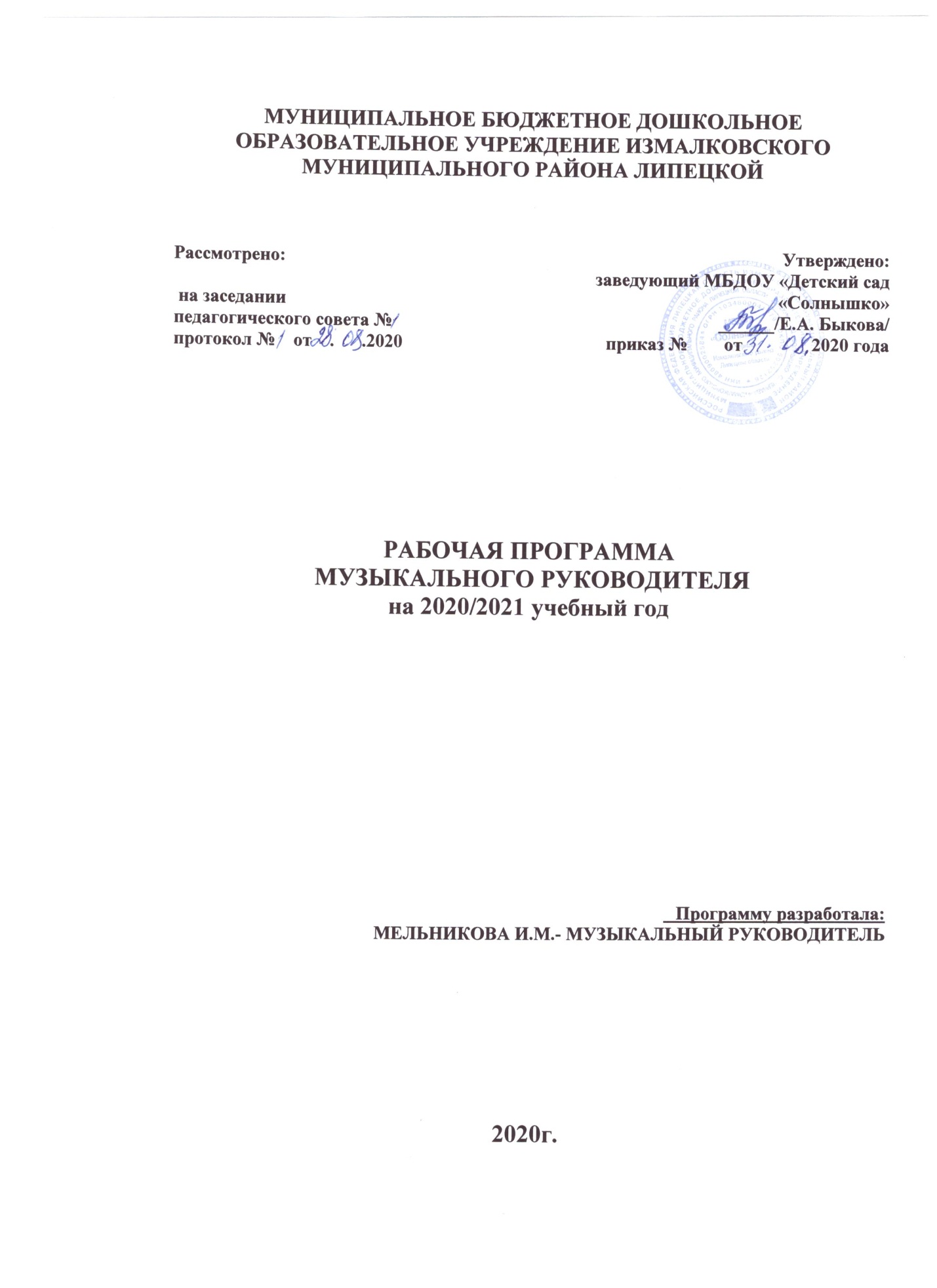 Содержание I. Целевой раздел 1.1. Пояснительная записка……………………………………………………………………….3 1.2. Цели и задачи реализации Программы……………………………………………………..5 1.3. Принципы и подходы к формированию Программы……………………………………… 1.4.Значимые для разработки и реализации Программы характеристики, в том числе, характеристики особенностей развития детей……………………………………………….…7 1.5. Планируемые результаты освоения Программы…………………………………………..22II. Содержательный раздел 2.1. Описание образовательной деятельности……………………………………………….....26 2.2. Описание вариативных форм, способов, методов и средств реализации Программы, с учетом возрастных и индивидуальных особенностей воспитанников, специфики их образовательных потребностей и интересов…………………………………………….……................................282.3. Часть, формируемая участниками образовательных отношений…………….…………..33 2.4. Способы и направления поддержки детской инициативы ( в том числе проектная деятельность)………………………………………………………………………………….….. 2.5. Особенности взаимодействия с семьями воспитанников…………………………………36 2.6. Особенности взаимодействия с педагогическим коллективом…………………………..38 III. Организационный раздел 3.1. Материально-техническое обеспечение программы……………………………………..39 3.2.Содержвние методических материалов и средств обучения и воспитания………………403.3. Особенности традиционных событий, праздников…………………………………….….42 3.4. Организация развивающей предметно-пространственной среды……………………..…43 Приложение 1 Комплексно-тематический план ОД первой младшей группе  ……………………................46 Комплексно-тематический план ОД второй младшей группы…………………………………….……………………………………………………....50 Комплексно-тематический план ОД средней группы……………………………………..…. 55 Комплексно-тематический план ОД старшей группы……………………………………..…62Приложение 2 Комплекс методического обеспечения музыкальной деятельности…………………………70 Приложение 3 Перспективный план работы с родителями………………………………………….………….71 Приложение 4 План работы с педагогами по реализации программы…………………………………………73 Приложение 5 План мероприятий на 2019-2020…………………………………………………………….……74 IV.Краткая презентация программы…………………..………………………………………78                                                   1. Целевой раздел 1.1. Пояснительная записка .         Рабочая программа по музыкальной деятельности дошкольников представляет внутренний нормативный документ и является основанием для оценки качества музыкального образовательного процесса в детском саду. В своей педагогической концепции исходит из принципов гуманистической психологии, которая признает огромную ценность человеческой личности, её уникальность, неповторимость, право на стремление к реализации. Основная идея рабочей программы - гуманизация, приоритет воспитания общечеловеческих ценностей: добра, красоты, истины, самоценности дошкольного детства. Рабочая программа состоит из 5 разделов, рассчитана на 5 лет обучения 1 год - ранний возраст с 2 до 3 лет; 2 год - младшая группа с 3 до 4 лет; 3 год - средняя группа с 4 до 5 лет; 4 год - старшая группа с 5 до 6 лет; 5 год - подготовительная к школе группа с 6 до 7 лет.      Предусматривает преемственность музыкального содержания во всех видах музыкальной деятельности.    Музыкальный репертуар, сопровождающий образовательный процесс формируется из различных программных сборников, представленных в списке литературы. Репертуар - является вариативным компонентом программы и может быть изменен, дополнен в связи с календарными событиями и планом реализации коллективных и индивидуально - ориентированных мероприятий, обеспечивающих удовлетворение образовательных потребностей разных категорий детей.        Программа разработана в соответствии с - требованиями Федерального Государственного стандарта дошкольного образования ( приказ№1155, от 17.10.2013 г.) в разделе 2, пункт 2.6; раздел 3, пункт 3.3.4; раздел 4,пункт; - Федеральный закон РФ от 29.12.2012 г. № 273-ФЗ «Об образовании в Российской Федерации». - Федеральный закон РФ от 29.12.2010 г. № 436-ФЗ «О защите детей от информации, причиняющей вред их здоровью и развитию» (вступил в силу с 01.09.2012 г.); - Постановлением Правительства РФ от 15.04.2014 г. № 295 «Об утверждении государственной программы Российской Федерации «Развитие образования» на 2013-2020 годы». - Письмом Минобрнауки РФ от 10.01.2014 г. № 08-10 «О необходимости проведения ряда мероприятий по обеспечению введения Федерального государственного образовательного стандарта дошкольного образования». - Письмом Минобрнауки РФ от 28.02.2014 г. № 08-249 «Комментарии к ФГОС дошкольного образования» - Национальной доктриной образования в РФ ; - Концепцией модернизации российского образования ; - Указом Президента РФ от 07.052012 г. №599 «О мерах по реализации государственной политики в области образования и науки». - Концепцией дошкольного воспитания ; - Санитарно-эпидемиологические требованиям к устройству, содержанию и организации режима работы в дошкольных организациях —Сан-ПиН 2.4.1.3049-13. - НРК ГОСа и получением социального заказа на качественное дошкольное образование; - Конвенции ООН о правах ребенка, 1989. Рабочая учебная программа по музыкальной деятельности младших дошкольников является модифицированной и составленной на основе программ:  - ОТ РОЖДЕНИЯ ДО ШКОЛЫ. Примерная общеобразовательная программа дошкольного образования / Под ред. Н. Е. Вераксы, Т. С. Комаровой, М. А. Васильевой. - 2-е изд.,испр.,— М.: МОЗАИКА СИНТЕЗ, 2014. — 336 с. - «Музыкальные шедевры» О. П. Радынова М., 1999.     Рабочая учебная программа отвечает требованиям Федерального Государственного стандарта и возрастным особенностям детей.     Программа разработана с учетом дидактических принципов - их развивающего обучения, психологических особенностей детей дошкольного возраста и включает в себя следующие разделы: - восприятие; - пение; - музыкально-ритмические движения; - игра на детских музыкальных инструментах.Связь с другими образовательными областями                                                   1.2. Цели и задачи реализации Программы Цель: создание условий для развития предпосылок ценностно - смыслового восприятия и понимания произведений музыкального искусства, восприятия музыки, реализация самостоятельной творческой деятельности.  Задачи: - формирование основ музыкальной культуры дошкольников; - формирование ценностных ориентаций средствами музыкального искусства; - обеспечение эмоционально-психологического благополучия, охраны и укрепления здоровья детей.             1.3. Принципы и подходы к формированию Программы В основу рабочей программы положен полихудожественный подход, основанный на интеграции разных видов музыкальной деятельности: - исполнительство; - ритмика; - музыкально-театрализованная деятельность; - арттерапевтические методики, что способствует сохранению целостности восприятия, позволяет оптимизировать и активизировать музыкальное восприятие на основе духовно - нравственных и социокультурных ценностей    Программа предусматривает преемственность музыкального содержания во всех видах музыкальной деятельности. Музыкальный репертуар, сопровождающий музыкально - образовательный процесс формируется из различных программных сборников, которые перечислены в списке литературы. Репертуар - является вариативным компонентом программы и может изменяться, дополняться, в связи с календарными событиями и планом реализации коллективных и индивидуально - ориентированных мероприятий, обеспечивающих удовлетворение образовательных потребностей разных категорий детей.          Особенностью рабочей программы по музыкальной деятельности дошкольников является взаимосвязь различных видов художественной деятельности: речевой, музыкальной, песенной, танцевальной, творческо-игровой.         Реализация рабочей программы осуществляется через регламентированную и нерегламентированную формы обучения: - различные виды занятий (комплексные, доминантные, тематические, авторские); - самостоятельная досуговая деятельность (нерегламентированная деятельность).           Специально подобранный музыкальный репертуар позволяет обеспечить рациональное сочетание и смену видов музыкальной деятельности, предупредить утомляемость и сохранить активность ребенка на музыкальном занятии.          Все занятия строятся в форме сотрудничества, дети становятся активными участниками музыкально-образовательного процесса. Учет качества усвоения программного материала осуществляется внешним контролем со стороны педагога-музыканта и 6 нормативным способом. В целях проведения коррекционной работы проводится пошаговый контроль, обладающий обучающим эффектом.   Занятия проводятся 2 раза в неделю в соответствиями с требованиями СанПина.Программа рассчитана на 120 часов.  В рабочей программе учтены аспекты образовательной среды для детей дошкольного возраста: - предметно - пространственная развивающая образовательная среда (оборудованный музыкальный зал); - условия для взаимодействия со взрослыми; - условия для взаимодействия с другими детьми.1.4.Значимые для разработки и реализации Программы характеристики, в том числе, характеристики особенностей развития детей                                    Первая младшая группа   для детей от 1.5-3 лет.Возрастные особенности детей  (от 1.5- 3 лет).             На третьем году жизни дети становятся самостоятельнее. Продолжает развиваться предметная деятельность, ситуативно-деловое общение ребенка и взрослого; совершенствуются восприятие, речь, начальные формы произвольного поведения, игры, наглядно-действенное мышление. Развитие предметной деятельности связано с усвоением культурных способов действия различными предметами.       Развиваются соотносящие и орудийные действия. Умение выполнять орудийные действия развивает произвольность, преобразуя натуральные формы активности в культурные на основе предлагаемой взрослыми модели, которая выступает в качестве не только объекта для подражания, но и образца, регулирующего собственную активность ребенка. В ходе совместной со взрослыми предметной деятельности продолжает развиваться понимание речи. Слово отделяется от ситуации и приобретает самостоятельное значение. Дети продолжают осваивать названия окружающих предметов, учатся выполнять простые словесные просьбы взрослых в пределах видимой наглядной ситуации.              Количество понимаемых слов значительно возрастает. Совершенствуется регуляция  поведения в результате обращения взрослых к ребенку, который начинает понимать не только инструкцию, но и рассказ взрослых. Интенсивно развивается активная речь детей. К трем годам они осваивают основные грамматические структуры, пытаются строить простые предложения в разговоре со взрослым, используют практически все части речи. Активный словарь достигает примерно 1000-1500 слов.         К концу третьего года жизни речь становится средством общения ребенка со сверстниками. В этом возрасте у детей формируются новые виды деятельности: игра, рисование, конструирование. Игра носит процессуальный характер, главное в ней — действия, которые совершаются с игровыми предметами, приближенными к реальности. В середине третьего года жизни появляются действия с предметами-заместителями. Появление собственно изобразительной деятельности обусловлено тем, что ребенок уже способен сформулировать намерение изобразить какой либо предмет. Типичным является изображение человека в виде «головонога» — окружности и отходящих от нее линий.          На третьем году жизни совершенствуются зрительные и слуховые ориентировки, что позволяет детям безошибочно выполнять ряд заданий: осуществлять выбор из 2-3 предметов по форме, величине и цвету; различать мелодии; петь. Совершенствуется слуховое восприятие, прежде всего фонематический слух. К трем годам дети воспринимают все звуки родного языка, но произносят их с большими искажениями. Основной формой мышления становится наглядно-действенная. Ее особенность заключается в том, что возникающие в жизни ребенка проблемные ситуации разрешаются путем реального действия с предметами. Для детей этого возраста характерна неосознанность мотивов, импульсивность и зависимость чувств и желаний от ситуации. Дети легко заражаются эмоциональным состоянием сверстников. Однако в этот период начинает складываться и произвольность поведения. Она обусловлена развитием орудийных действий и речи.         У детей появляются чувства гордости и стыда, начинают формироваться элементы самосознания, связанные с идентификацией имени и пола. Ранний возраст завершается кризисом трех лет. Ребенок осознает себя как отдельного человека, отличного от взрослого.           У него формируется образ Я. Кризис часто сопровождается рядом отрицательных проявлений: негативизмом, упрямством, нарушением общения с взрослым и др. Кризис может продолжаться от нескольких месяцев до двух летМузыкальная деятельность. Цель музыкального воспитания: - воспитывать эмоциональную отзывчивость на музыку; - способствовать развитию музыкальной памяти, - формировать умение узнавать знакомые песни, пьесы; - чувствовать характер музыки (веселый, бодрый, спокойный), - эмоционально на нее реагировать.                                       Слушание • Развивать интерес к музыке, желание слушать народную и классическую музыку, подпевать, выполнять простейшие танцевальные движения. • Воспитывать эмоциональный отклик на музыку, привлекать внимание к её содержанию. • Развивать умение вслушиваться в музыку. • Формировать способности детей определять на слух низкие и высокие звуки (высокое и низкое звучание колокольчика, фортепьяно, металлофона). • Учить детей различать характер музыки (веселая - грустная) и ее темп (быстрая - медленная). Пение • Вызывать активность детей при подпевании и пении. • Развивать умение подпевать фразы в песне (совместно с воспитателем). • Формировать певческие навыки.                              Музыкально-ритмические движения • Развивать эмоциональность и образность восприятия музыки через движения. • Продолжать формировать способность воспринимать и воспроизводить движения, 8 показываемые взрослым (хлопать, притопывать ногой, делать «пружинку», совершать повороты и т и т д.) • Учить выполнять танцевальные движения в кругу, врассыпную, менять движения с изменением характера музыки или содержания песни. • Формировать умение начинать движение с началом музыки и заканчивать с ее окончанием; передавать образы (птичка летает, зайка прыгает, мишка косолапый идет). Занятия проходит 2 раза в неделю, продолжительностью не более 8-10 минут (СапПиН 2.4.1.1249-03). Промежуточные результаты освоения Программы формулируются в соответствии с Федеральным Государственным Образовательным Стандартом (ФГОС) через раскрытие динамики формирования интегративных качеств воспитанников в каждый возрастной период освоения Программы по всем направлениям развития детей. К концу году дети данного возраста: 1) Узнают знакомые мелодии и различают высоту звуков (высокие и низкие). 2) Проявляют интерес к музыке и вместе с воспитателем поют предварительно разученные песни. 3) Двигаются в соответствии с характером музыки, начинают движение с первыми звуками музыки. 4) Выполняют следующие движения: «пружинка», «лодочка», притопы ногой, хлопки в ладоши, повороты кистей рук, выставление ножки на пятку и др. 5) Различают и называют музыкальные инструменты: колокольчик, ложки, бубен, маракасы.	Вторая   младшая группа (3-4 года) Возрастные особенности детей второй младшей группы (от 3 до 4 лет)       Содержанием музыкального воспитания детей данного возраста является приобщение их к разным видам музыкальной деятельности, формирование интереса к музыке, элементарных музыкальных способностей и освоение некоторых исполнительских навыков. В этот период, прежде всего, формируется восприятие музыки, характеризующееся эмоциональной отзывчивостью на произведения. Маленький ребёнок воспринимает музыкальное произведение в целом. Постепенно он начинает слышать и вычленять выразительную интонацию, изобразительные моменты, затем дифференцирует части произведения. Исполнительская деятельность у детей данного возраста лишь начинает своё становление. Голосовой аппарат ещё не сформирован, голосовая мышца не развита, связки тонкие, короткие. Голос ребёнка на сильный, дыхание слабое, поверхностное. Поэтому репертуар должен отличаться доступностью текста и мелодии.        Поскольку малыши обладают непроизвольным вниманием, весь процесс обучения надо организовать так, чтобы он воздействовал на чувства и интересы детей. Дети проявляют эмоциональную отзывчивость на использование игровых приёмов и доступного материала. Приобщение детей к музыке происходит и в сфере музыкальной ритмической деятельности, посредством доступных и интересных упражнений, музыкальных игр, танцев, хороводов, помогающих ребёнку лучше почувствовать и полюбить музыку. Особое внимание на музыкальных занятиях уделяется игре на детских музыкальных инструментах, где дети открывают для себя мир музыкальных звуков и их отношений, различают красоту звучания различных инструментов.            Особенностью рабочей программы по музыкальному воспитанию и развитию дошкольников является взаимосвязь различных видов художественной деятельности: речевой, музыкальной, песенной, танцевальной, творческо- игровой. Реализация рабочей программы осуществляется через регламентированную и нерегламентированную формы обучения: -непосредственно образовательная деятельность (комплексные, доминантные, тематические, авторские);  - самостоятельная досуговая деятельность.           Специально подобранный музыкальный репертуар позволяет обеспечить рациональное сочетание и смену видов музыкальной деятельности, предупредить утомляемость и сохранить активность ребенка на музыкальном занятии. Все занятия строятся в форме сотрудничества, дети становятся активными участниками музыкальнообразовательного процесса. Учет качества усвоения программного материала осуществляется внешним контролем со стороны педагога-музыканта и нормативным способом.        Занятия проводятся 2 раза в неделю по 15 минут, в соответствиями с требованиями СанПина.    Программа рассчитана на 72 занятия в год + развлечения и праздники. - 72 занятия по 15 минут = 18 часов. - Раз в месяц проводится развлечение (9 занятий) - Тематические и календарные праздники и утренники (6 мероприятий)                                         Музыкальная деятельность.Цель музыкального воспитания: - воспитывать эмоциональную отзывчивость на музыку; - познакомить с тремя музыкальными жанрами: песней, танцем, маршем; - способствовать развитию музыкальной памяти, -формировать умение узнавать знакомые песни, пьесы; - чувствовать характер музыки (веселый, бодрый, спокойный), - эмоционально на нее реагировать.Слушание.-Учить детей слушать музыкальное произведение до конца, понимать характер музыки, узнавать и определять, сколько частей в произведении (одночастная или двухчастная форма); рассказывать, о чем поется в песне. Развивать способность различать звуки по высоте в пределах октавы -септимы, замечать изменение в силе звучания мелодии (громко, тихо). Совершенствовать умение различать звучание музыкальных игрушек, детских музыкальных инструментов (музыкальный молоточек, шарманка, погремушка, барабан, бубен, металлофон и др.). Пение.        Способствовать развитию певческих навыков: петь без напряжения в диапазоне ре (ми) - ля (си); в одном темпе со всеми, чисто и ясно произносить слова, передавать характер песни (весело, протяжно, ласково). Песенное творчество.         Учить допевать мелодии колыбельных песен на слог «баю-баю» и веселых мелодий на слог «ля-ля». Формировать навыки сочинительства веселых и грустных мелодий по образцу. Музыкально-ритмические движения.      Учить двигаться соответственно двухчастной форме музыки и силе ее звучания (громко, тихо); реагировать на начало звучания музыки и ее окончание (самостоятельно начинать и заканчивать движение). Совершенствовать навыки основных движений (ходьба и бег). Учить маршировать вместе со всеми и индивидуально, бегать легко, в умеренном и быстром темпе под музыку.       Улучшать качество исполнения танцевальных движений: притоптывать попеременно двумя ногами и одной ногой. Развивать умение кружиться в парах, выполнять прямой галоп, двигаться под музыку ритмично и согласно темпу и характеру музыкального произведения (с предметами, игрушками, без них). Способствовать развитию навыков выразительной и эмоциональной передачи игровых и сказочных образов: идет медведь, крадется кошка, бегают мышата, скачет зайка, ходит петушок, клюют зернышки цыплята, летают птички, едут машины, летят самолеты, идет коза рогатая и др.       Формировать навыки ориентировки в пространстве.Развитие танцевально-игрового творчества.       Стимулировать самостоятельное выполнение танцевальных движений под плясовые мелодии. Активизировать выполнение движений, передающих характер изображаемых животных. Игра на детских музыкальных инструментах.         Знакомить детей с некоторыми детскими музыкальными инструментами: дудочкой, металлофоном, колокольчиком, бубном, погремушкой, барабаном, а также их звучанием; способствовать приобретению элементарных навыков подыгрывания на детских ударных музыкальных инструментах. К концу года дети могут: 1) Слушать музыкальное произведение до конца, узнавать знакомые песни, различать звуки по высоте (в пределах октавы). 2) Замечать изменения в звучании (тихо – громко, весело-грустно, быстро-медленно). 3) Петь, не отставая и не опережая друг друга. 4) Выполнять танцевальные движения: кружиться в парах, притопывать попеременно ногами, двигаться под музыку с предметами (флажки, листочки, платочки и т. п.). 5) Различать и называть детские музыкальные инструменты (металлофон, барабан и др.).                                     Средняя группа для детей 4-5 лет.                                   Возрастные особенности детей         В игровой деятельности детей среднего дошкольного возраста появляются ролевые взаимодействия. Они указывают на то, что дошкольники начинают отделять себя от принятой роли. В процессе игры роли могут меняться. Игровые действия начинают выполняться не ради них самих, ради смысла игры. Происходит разделение игровых и реальных взаимодействий детей.           Двигательная сфера ребенка характеризуется позитивными изменениями мелкой и крупной моторики. Развиваются ловкость, координация движений. Дети в этом возрасте лучше, чем младшие дошкольники, удерживают равновесие, перешагивают через небольшие преграды. Усложняются игры с мячом. К концу среднего дошкольного возраста восприятие детей становится более развитым.         Они оказываются способными назвать форму, на которую похож тот или иной предмет. Могут вычленять в сложных объектах простые формы и из простых форм воссоздавать сложные объекты. Дети способны упорядочить группы предметов по сенсорному признаку — величине, цвету; выделить такие параметры, как высота, длина и ширина. Совершенствуется ориентация в пространстве.         Возрастает объем памяти. Дети запоминают до 7-8 названий предметов. Начинает складываться произвольное запоминание: дети способны принять задачу на запоминание, помнят поручения взрослых, могут выучить небольшое стихотворение и т.д.          Начинает развиваться образное мышление. Дети оказываются способными использовать простые схематизированные изображения для решения несложных задач.          Дети могут самостоятельно придумать небольшую сказку на заданную тему.        Увеличивается устойчивость внимания. Ребенку оказывается доступной сосредоточенная деятельность в течение 15-20 минут. Он способен удерживать в памяти при выполнении каких-либо действий несложное условие.       В среднем дошкольном возрасте улучшается произношение звуков и дикция. Речь становится предметом активности детей. Они удачно имитируют голоса животных, интонационно выделяют речь тех или иных персонажей. Интерес вызывают ритмическая структура речи, рифмы. Развивается грамматическая сторона речи. Дошкольники занимаются словотворчеством на основе грамматических правил. Речь детей при взаимодействии друг с другом носит ситуативный характер, а при общении со взрослым становится внеситуативной.        Изменяется содержание общения ребенка и взрослого. Оно выходит за пределы  конкретной ситуации, в которой оказывается ребенок. Ведущим становится познавательный мотив. Информация, которую ребенок получает в процессе общения, может быть сложной и трудной для понимания, но она вызывает у него интерес. У детей формируется потребность в уважении со стороны взрослого, для них оказывается чрезвычайно важной его похвала. Это приводит к их повышенной обидчивости на замечания. Повышенная обидчивость представляет собой возрастной феномен.        Взаимоотношения со сверстниками характеризуются избирательностью, которая выражается в предпочтении одних детей другим. Появляются постоянные партнеры по играм. В группах начинают выделяться лидеры. Появляются конкурентность, соревновательность. Последняя важна для сравнения себя с другим, что ведет к развитию образа Я ребенка, его детализации.          Основные достижения возраста связаны с развитием игровой деятельности; появлением ролевых и реальных взаимодействий; с развитием изобразительной деятельности; конструированием по замыслу, планированием; совершенствованием восприятия, развитием образного мышления и воображения, эгоцентричностью познавательной позиции; развитием памяти, внимания, речи, познавательной мотивации, совершенствования восприятия; формированием потребности в уважении со стороны взрослого, появлением обидчивости, конкурентности, соревновательности со сверстниками, дальнейшим развитием образа Я ребенка, его детализацией.          Дети средней группы уже имеют достаточный музыкальный опыт, благодаря которому начинают активно включаться в разные виды музыкальной деятельности: слушание, пение, музыкально-ритмические движения, игру на музыкальных инструментах и творчество. Занятия являются основной формой обучения. Задания, которые дают детям, более сложные. Они требуют сосредоточенности и осознанности действий, хотя до какой-то степени сохраняется игровой и развлекательный характер обучения. Занятия проводятся два раза в неделю по 20 минут. Их построение основывается на общих задачах музыкального воспитания, которые изложены в Программе.         В этом возрасте у ребенка возникают первые эстетические чувства, которые проявляются при восприятии музыки, подпевании, участии в игре или пляске и выражаются в эмоциональном отношении ребенка к тому, что он делает. Поэтому приоритетными задачами являются развитие умения вслушиваться в музыку, запоминать и эмоционально реагировать на нее, связывать движения с музыкой в музыкально-ритмических движениях.     Музыкальное развитие детей осуществляется в непосредственно-образовательной деятельности и в повседневной жизни.Музыкальная деятельностьСодержание „Музыкальной деятельности" направлено на достижение цели развития музыкальности детей, способности эмоционально воспринимать музыку через решение следующих задач: • развитие музыкально художественной деятельности; • приобщение к музыкальному искусству». СлушаниеПродолжать развивать у детей интерес к музыке, желание слушать ее. Закреплять знания о жанрах в музыке (песня, танец, марш). Обогащать музыкальные впечатления, способствовать дальнейшему развитию основ музыкальной культуры, осознанного отношения к музыке. Формировать навыки культуры слушания музыки (не отвлекаться, слушать произведение до конца). Развивать умение чувствовать характер музыки, узнавать знакомые произведения, высказывать свои впечатления о прослушанном. Формировать умение замечать выразительные средства музыкального произведения (тихо, громко, медленно, быстро). Развивать способность различать звуки по высоте (высокий, низкий в пределах сексты, септимы). Пение           Формировать навыки выразительного пения, умение петь протяжна подвижно, согласованно (в пределах ре — си первой октавы). Развивать умение брать дыхание между 12 короткими музыкальными фразами. Побуждать петь мелодию чисто, смягчать концы фраз, четко произносить слова, петь выразительно, передавая характер музыки. Развивать навыки пения с инструментальным сопровождением и без него (с помощью воспитателя). Песенное творчество       Побуждать детей самостоятельно сочинять мелодию колыбельной песни, отвечать на музыкальные вопросы («Как тебя зовут?". «Что ты хочешь-кошечка?», «Где ты?»). формировать умение импровизировать мелодии на заданный текст. Музыкально-ритмические движенияПродолжать формировать у детей навык ритмичного движения в соответствии с характером музыки, самостоятельно менять движения в соответствии с двух- и трехчастной формой музыки. Совершенствовать танцевальные движения: прямой галоп, пружинка, кружение по одному и в парах. Формировать умение двигаться в парах по кругу в танцах и хороводах, ставить ногу на носок и на пятку, ритмично хлопать в ладоши, выполнять простейшие перестроения (из круга врассыпную и обратно), подскоки. Продолжать совершенствовать навыки основных движений (ходьба «торжественная», спокойная, «таинственная»; бег легкий и стремительный). Развитие танцевально-игрового творчества      Способствовать развитию эмоционально-образного исполнения музыкально-игровых упражнений (кружатся листочки, падают снежинки) и сценок, используя мимику и пантомиму (зайка веселый и грустный, хитрая лисичка, сердитый волк и т.д.). Развивать умение инсценировать песни и ставить небольшие музыкальные спектакли. Игра на детских музыкальных инструментах        Формировать умение подыгрывать простейшие мелодии на деревянных ложках, погремушках, барабане, металлофоне. К концу года дети могут:1) Внимательно слушать классическую музыку и определять ее характер. 2) Называть основные средства музыкальной выразительности: темп и динамику. 3) Показывать движение мелодии рукой. 4) Петь без напряжения, плавно, лёгким звуком; произносить отчётливо слова, своевременно начинать и заканчивать песню.5) Различать высокие и низкие звуки (в пределах октавы) 6) Ритмично двигаться в соответствии с различным характером музыки. 7) Выполнять различные танцевальные комбинации. 8) Играть простейшие мелодии и воспроизводить ритмические рисунки на барабане, ложках, трещотках и металлофоне.Старшая группа для детей 5-6 лет.Возрастные особенности детей       Дети шестого года жизни уже могут распределять роли до начала игры н строить свое поведение, придерживаясь роли. Игровое взаимодействие сопровождается речью, соответствующей и по содержанию, и интонационно взятой роли. Речь, сопровождающая реальные отношения детей, отличается от ролевой речи. Дети начинают осваивать социальные отношения и понимать подчиненность позиций в различных видах деятельности взрослых, одни роли становятся для них более привлекательными, чем другие. При распределении ролей могут возникать конфликты, связанные субординацией ролевого поведения. Наблюдается организация игрового пространства, в котором выделяются смысловой «центр» и «периферия». В игре «Больница» таким центром оказывается кабинет врача, в игре Парикмахерская» — зал стрижки, а зал ожидания выступает в качестве периферии игрового пространства.) Действия детей в играх становятся разнообразными. Развивается изобразительная деятельность детей.             Это возраст наиболее активного рисования. В течение года дети способны создать до двух тысяч рисунков. Рисунки могут быть самыми разными по содержанию: это и жизненные впечатления детей, и воображаемые ситуации, и иллюстрастрации к фильмам и   книгам. Обычно рисунки представляют собой схематические изображения различных объектов, но могут отличаться оригинальностью композиционного решения, передавать статичные и динамичные отношения. Рисунки приобретают сюжетный характер; достаточно часто встречаются многократно повторяющиеся сюжеты с небольшими или, напротив, существенными изменениями. Изображение человека становится более детализированным и пропорциональным. По рисунку можно судить о половой принадлежности и эмоциональном состоянии изображенного человека. Продолжает совершенствоваться восприятие цвета, формы и величины, строения предметов; систематизируются представления детей. Они называют не только основные цвета и их оттенки, но и промежуточные цветовые оттенки; форму прямоугольников, овалов, треугольников. Воспринимают величину объектов, легко выстраивают в ряд — по возрастанию или убыванию — до 10 различных предметов.          Однако дети могут испытывать трудности при анализе пространственного положения объектов, если сталкиваются с несоответствие формы и их пространственного расположения. Это свидетельствует о том, что в различных ситуациях восприятие представляет для дошкольников известные сложности, особенно если они должны одновременно учитывать несколько различных и при этом противоположных признаков.          В старшем дошкольном возрасте продолжает развиваться образное мышление.        Дети группируют объекты по признакам, которые могут изменяться, однако начинают формироваться операции логического сложения и умножения классов. Как показали исследования отечественных психологов, дети старшего дошкольного возраста способны рассуждать и давать адекватные причинные объяснения, если анализируемые отношения не выходят за пределы их наглядного опыта. Развитие воображения в этом возрасте позволяет детям сочинять достаточно оригинальные и последовательно разворачивающиеся истории. Воображение будет активно развиваться лишь при условии проведения специальной работы по его активизации.         Продолжают развиваться устойчивость, распределение, переключаемость внимания. Наблюдается переход от непроизвольного к произвольному вниманию. Продолжает совершенствоваться речь, в том числе ее звуковая сторона. Дети могут правильно воспроизводить шипящие, свистящие и сонорные звуки. Развиваются фонематический слух, интонационная выразительность речи при чтении стихов в сюжетно ролевой игре и в повседневной жизни.             Восприятие в этом возрасте характеризуется анализом сложных форм объектов; развитие мышления сопровождается освоением мыслительных средств (схематизированные представления, комплексные представления, представления о цикличности изменений); развиваются умение обобщать, причинное мышление, воображение, произвольное внимание, речь, образ Я.Непосредственно-образовательная деятельность являются основной формой обучения. Задания, которые дают детям старшей группы, требуют сосредоточенности и осознанности действий, хотя до какой-то степени сохраняется игровой и развлекательный характер обучения. НОД проводятся два раза в неделю по 25 минут, их построение основывается на общих задачах музыкального воспитания, которые изложены в Программе. Музыкальная деятельностьПродолжать развивать интерес и любовь к музыке, музыкальную отзывчивость на нее. Формировать музыкальную культуру на основе знакомства с классической, народной и современной музыкой. Продолжать развивать музыкальные способности детей: звуковысотный, ритмический, тембровый, динамический слух. Способствовать дальнейшему развитию навыков пения, движений под музыку, игры и импровизации мелодий на детских музыкальных инструментах; творческой активности детей. Слушание.       Учить различать жанры музыкальных произведений (марш, танец, песня). Совершенствовать музыкальную память через узнавание мелодий по отдельным фрагментам произведения (вступление, заключение, музыкальная фраза). Совершенствовать навык различения звуков по высоте в пределах квинты, звучания музыкальных инструментов (клавишно-ударные и струнные: фортепиано, скрипка, виолончель, балалайка). Пение.     Формировать певческие навыки, умение петь легким звуком в диапазоне от «ре» первой октавы до «до» второй октавы, брать дыхание перед началом песни, между музыкальными фразами, произносить отчетливо слова, своевременно начинать и заканчивать песню, эмоционально передавать характер мелодии, петь умеренно, громко и тихо. Способствовать развитию навыков сольного пения, с музыкальным сопровождением и без него. Содействовать проявлению самостоятельности и творческому исполнению песен разного характера. Развивать песенный музыкальный вкус.Песенное творчество.       Учить импровизировать мелодию на заданный текст. Учить детей сочинять мелодии различного характера: ласковую колыбельную, задорный или бодрый марш, плавный вальс, веселую плясовую. Музыкально-ритмические движения.       Развивать чувство ритма, умение передавать через движения характер музыки, ее эмоционально-образное содержание. Учить свободно ориентироваться в пространстве, выполнять простейшие перестроения, самостоятельно переходить от умеренного к быстрому или медленному темпу, менять движения в соответствии с музыкальными фразами. Способствовать формированию навыков исполнения танцевальных движений (поочередное выбрасывание ног вперед в прыжке; приставной шаг с приседанием, с продвижением вперед, кружение; приседание с выставлением ноги вперед).К концу года дети могут:1) Внимательно слушать произведение до конца и анализировать его характер, жанр и средства художественной выразительности. 2) Различать жанры музыкальных произведений (марш, танец, песня); звучание музыкальных инструментов (фортепиано, скрипка). 3) Различать высокие и низкие звуки (в пределах квинты). 4) Определять на слух звучание музыкальных инструментов (барабан, фортепиано, скрипка, арфа). 5) Петь без напряжения, плавно, легким звуком; отчетливо произносить слова, своевременно начинать и заканчивать песню; петь в сопровождении музыкального инструмента. 6) Ритмично двигаться в соответствии с характером и динамикой музыки. 7) Исполнять различные танцевальные комбинации. 8) Самостоятельно инсценировать содержание песен, хороводов; действовать, не подражая друг другу. 9) Играть мелодии на металлофоне по одному и небольшими группами.Подготовительная к школе для детей 6-7 лет.Возрастные особенности детей         В сюжетно-ролевых играх дети подготовительной к школе группы начинают осваивать сложные взаимодействия людей, отражающие характерные значимые жизненные ситуации, например, свадьбу, рождение ребенка, болезнь, трудоустройство и т. д.       Игровые действия детей становятся более сложными, обретают особый смысл, который не всегда открывается взрослому. Игровое пространство усложняется. В нем может быть несколько центров, каждый из которых поддерживает свою сюжетную линию. При этом дети способны отслеживать поведение партнеров по всему игровому пространству и менять свое поведение в зависимости от места в нем. Так, ребенок уже обращается к продавцу не просто как покупатель, а как покупатель-мама или покупатель-шофер и т. п. Исполнение роли акцентируется не только самой ролью, но и тем, в какой части игрового пространства эта роль воспроизводится. Например, исполняя роль водителя автобуса, ребенок командует пассажи-рами и подчиняется инспектору ГИБДД. Если логика игры требует появления новой роли, то ребенок может по ходу игры взять на себя новую роль, сохранив при этом роль, взятую ранее. Дети могут комментировать исполнение роли тем или иным участником игры.       Образы из окружающей жизни и литературных произведений, передаваемые детьми в изобразительной деятельности, становятся сложнее. Рисунки приобретают более детализированный характер, обогащается их цветовая гамма. Более явными становятся различия между рисунками мальчиков и девочек. Мальчики охотно изображают технику, космос, военные действия и т.п. Девочки обычно рисуют женские образы: принцесс, балерин, моделей и т.д. Часто встречаются и бытовые сюжеты: мама и дочка, комната и т. д, Изображение человека становится еще более детализированным и пропорциональным. Появляются пальцы на руках, глаза, рот, нос, брови, подбородок. Одежда может быть украшена различными деталями.             При правильном педагогическом подходе у детей формируются художественно-творческие способности в изобразительной деятельности.         Дети подготовительной к школе группы в значительной степени освоили конструирование из строительного материала. Они свободно владеют обобщенными способами анализа как изображений, так и построек; не только анализируют основные конструктивные особенности различных деталей, но и определяют их форму на основе сходства со знакомыми им объемными предметами. Свободные постройки становятся симметричными и пропорциональными, их строительство осуществляется на основе зрительной ориентировки. Дети быстро и правильно подбирают необходимый материал. Они достаточно точно представляют себе последовательность, в которой будет осуществляться постройка, и материал, который понадобится для ее выполнения; способны выполнять различные по степени сложности постройки как по собственному замыслу, так и по условиям. В этом возрасте дети уже могут освоить сложные формы сложения из листа бумаги и придумывать собственные, но этому их нужно специально обучать. Данный вид деятельности не просто доступен детям — он важен для углубления их пространственных представлений.          Усложняется конструирование из природного материала. Дошкольникам уже доступны целостные композиции по предварительному замыслу, которые могут передавать сложные отношения, включать фигуры людей и животных. У детей продолжает развиваться восприятие, однако они не всегда могут одновременно учитывать несколько различных признаков. Развивается образное мышление, однако воспроизведение метрических отношений затруднено. Это легко проверить, предложив детям воспроизвести на листе бумаги образец, на котором нарисованы девять точек, расположенных не на одной прямой. Как правило, дети не воспроизводят метрические отношения между точками: при наложении рисунков друг на друга точки детского рисунка не совпадают с точками образца.           Продолжают развиваться навыки обобщения и рассуждения, но они в значительной степени еще ограничиваются наглядными признаками ситуации. Продолжает развиваться воображение, однако часто приходится констатировать снижение развития воображения в этом возрасте в сравнении со старшей группой. Это можно объяснить различными влияниями, в том числе и средств массовой информации, приводящими к стереотипности детских образов. Продолжает развиваться внимание дошкольников, оно становится произвольным.          В некоторых видах деятельности время произвольного сосредоточения достигает 30 минут. У дошкольников продолжает развиваться речь: ее звуковая сторона, грамматический строй, лексика. Развивается связная речь. В высказываниях детей отражаются как расширяющийся словарь, так и характер отношений, формирующихся в этом возрасте. Дети начинают активно употреблять обобщающие существительные, синонимы, антонимы, прилагательные и т.д. В результате правильно организованной образовательной работы дошкольников развиваются диалогическая и некоторые виды монологической речи.         В подготовительной к школе группе завершается дошкольный возраст. Его основные достижения связаны с освоением мира вещей как предметов человеческой культуры; освоением форм позитивного общения с людьми; развитием половой идентификации, формированием позиции школьника.        К концу дошкольного возраста ребенок обладает высоким уровнем познавательного и  личностного развития, что позволяет ему в дальнейшем успешно учиться в школе.Непосредственно-образовательная деятельность является основной формой обучения. Задания, которые дают детям подготовительной группы, требуют сосредоточенности и осознанности действий, хотя до какой-то степени сохраняется игровой и развлекательный характер обучения. Занятия проводятся два раза в неделю по 30 минут, их построение основывается на общих задачах музыкального воспитания, которые изложены в Программе. Музыкальная деятельностьосуществляется и на занятиях, и в повседневной жизни.         Продолжать приобщать детей к музыкальной культуре, воспитывать художественный вкус. Продолжать обогащать музыкальные впечатления детей, вызывать яркий эмоциональный отклик при восприятии музыки разного характера. Совершенствовать звуковысотный, ритмический, тембровый и динамический слух. Способствовать дальнейшему формированию певческого голоса, развитию навыков движения под музыку. Обучать игре на детских музыкальных инструментах. Знакомить с элементарными музыкальными понятиями. Слушание.         Продолжать развивать навыки восприятия звуков по высоте в пределах квинты — терции; обогащать впечатления детей и формировать музыкальный вкус, развивать музыкальную память. Способствовать развитию мышления, фантазии, памяти, слуха. Знакомить с элементарными музыкальными понятиями (темп, ритм); жанрами (опера, концерт, симфонический концерт), творчеством композиторов и музыкантов. Познакомить детей с мелодией Государственного гимна Российской Федерации.Пение.         Совершенствовать певческий голос и вокально-слуховую координацию. Закреплять практические навыки выразительного исполнения песен в пределах от до первой октавы до ре второй октавы; учить брать дыхание 128и удерживать его до конца фразы; обращать внимание на артикуляцию (дикцию). Закреплять умение петь самостоятельно, индивидуально и коллективно, с музыкальным сопровождением и без него. Песенное творчество.      Учить самостоятельно придумывать мелодии, используя в качестве образца русские народные песни; самостоятельно импровизировать мелодии на заданную тему по образцу и без него, используя для этого знакомые песни, музыкальные пьесы и танцы. Музыкально-ритмические движения.       Способствовать дальнейшему развитию навыков танцевальных движений, умения выразительно и ритмично двигаться в соответствии с разнообразным характером музыки, передавая в танце эмоционально-образное содержание. Знакомить с национальными плясками (русские, белорусские, украинские и т. д.). Развивать танцевально-игровое творчество; формировать навыки художественного исполнения различных образов при инсценировании песен, театральных постановок. Музыкально-игровое и танцевальное творчество. Способствовать развитию творческой активности детей в доступных видах музыкальной исполнительской деятельности (игра в оркестре, пение, танцевальные движения и т. п.). Учить импровизировать под музыку соответствующего характера (лыжник, конькобежец, наездник, рыбак; лукавый котик и сердитый козлик и т. п.). Учить придумывать движения, отражающие содержание песни; выразительно действовать с воображаемыми предметами. Учить самостоятельно искать способ передачи в движениях музыкальных образов. Формировать музыкальные способности; содействовать проявлению активности и самостоятельности. Игра на детских музыкальных инструментах.        Знакомить с музыкальными произведениями в исполнении различных инструментов и в оркестровой обработке. Учить играть на металлофоне, свирели, ударных и электронных музыкальных инструментах, русских народных музыкальных инструментах: трещотках, погремушках, треугольниках; исполнять музыкальные произведения в оркестре и в ансамбль.1.5. Планируемые результаты освоения Программы Целевые ориентиры         Результатом реализации рабочей программы по музыкальному воспитанию и развитию дошкольников следует считать сформированность эмоциональной отзывчивости на музыку, умение передавать выразительные музыкальные образы, воспринимать и передавать в пении, движении основные средства выразительности музыкальных произведений, сформированность двигательных навыков и качеств (координация, ловкость и точность движений, пластичность), умение передавать игровые образы, используя песенные, танцевальные импровизации, проявление активности, самостоятельности и творчества в разных видах музыкальной деятельности.           Эти навыки способствуют развитию предпосылок: - ценностно - смыслового восприятия и понимания произведений музыкального искусства; - становления эстетического отношения к окружающему миру; - формированию элементарных представлений о видах музыкального искусства; - сопереживания персонажам художественных произведений; - реализации самостоятельной творческой деятельности.         Эти результаты соответствуют целевым ориентирам возможных достижений ребенка в образовательной области « Художественно - эстетическое развитие», направлении « Музыкальная деятельность» (Федеральный Государственный образовательный стандарт дошкольного образования, приказ № 1115 от 17.10. 2013 г., раздел 2, пункт 2.6.).Целевые ориентиры художественно - эстетического                                  воспитания и развитияВосприятие Ценностно-целевые ориентиры: развитие эмоциональной отзывчивости и эстетического восприятия различных музыкальных жанров. Формирование основ музыкальной культуры.Детское исполнительство      1.Пение Ценностно-целевые ориентиры: развитие репродуктивных компонентов музыкального слуха; развитие предпосылок ценностно - смыслового восприятия детской вокальной культуры2.Музыкально -ритмические движения Ценностно-целевые ориентиры: развитие перцептивного ритмического компонента музыкального слуха; становление эстетического отношения к восприятию и воспроизведению движений под музыку 3. Игра на детских музыкальных инструментах Ценностно-целевые ориентиры: развитие исполнительского творчества; реализация самостоятельной творческой деятельностиII. Содержательный раздел2.1.Описание образовательной деятельности в образовательной области «Художественно-эстетическое развитие» (музыкальная деятельность) в соответствии с направлениями развития ребенка ( п. 2.6 ФГОС)        Содержание Программы обеспечивает развитие личности, мотивации и способностей детей в образовательной области «Художественно-эстетическое 21 развитие» (музыкальная деятельность) и интегрирует со всеми образовательными областями: социально-коммуникативное развитие, познавательное развитие, речевое развитие, физическое развитие. Задачи психолого-педагогической работы по формированию физических, личностных и интеллектуальных качеств детей решаются интегрировано в ходе освоения всех образовательных областей , наряду с задачами, отражающими специфику каждой образовательной области.2.2. Описание вариативных форм, способов, методов и средств реализации Программы, с учетом возрастных и индивидуальных особенностей воспитанников, специфики их образовательных потребностей и интересов для детей 1,5 – 8 летФормы работы по реализации основных задач по видам музыкальной деятельности для детей 1,5 – 8 лет Раздел «Слушание» Раздел «Творчество» (песенное, музыкально-игровое, танцевальное, импровизация на детских  музыкальных инструментах) 2.3. Часть, формируемая участниками образовательных отношений Образовательный процесс выстроен в соответствии с:2.4. Способы и направления поддержки детской инициативы ( в том числе проектная деятельность)          Поддержка детской инициативы реализуется в образовательной деятельности через проектную и познавательно-исследовательскую, художественно-творческую деятельность.        Проектная деятельность осуществляется в соответствии с комплексно-тематическим планированием детского сада.         Познавательно-исследовательская деятельность детей дошкольного возраста - один из видов культурных практик, с помощью которых ребенок познает окружающий мир. Занимательные опыты, эксперименты вызывает у детей интерес к объектам живой и неживой природы, побуждают их к самостоятельному поиску причин, способов действий, проявлению творчества, а также стимулируют их активность в процессе познания окружающего мира.           Развитие познавательно- исследовательской деятельности детей предполагает решение следующих задач:          1. Обогащать первичные представления детей о растениях, животных, о человеке, а также об объектах неживой природы, встречающихся, прежде всего в ближайшем окружении. Осуществление этой задачи тесно связано с развитием сенсорных способностей, а также с освоением простейших форм наглядно-действенного и наглядно-образного мышления.       2. Развитие собственного познавательного опыта в обобщенном виде с помощью наглядных средств (эталонов, символов, условных заместителей).       3.Расширение перспектив развития поисково-познавательной деятельности детей путем включения их в мыслительные, моделирующие и преобразующие действия.       4. Поддержание у детей инициативы, сообразительности, пытливости, критичности, самостоятельности.       5.Воспитание добрых чувств, любопытства, любознательности, эстетического восприятия, переживаний, связанных с красотой природы. Познавательно-исследовательская деятельность проводится в течение года. Наблюдение за демонстрацией опытов и практическое упражнение в их воспроизведении позволяет детям стать первооткрывателями, исследователями того мира, который их окружает. Детям дошкольного возраста свойственна ориентация на познание окружающего мира и экспериментирование с объектами и явлениями реальности. В возрасте «почемучек» дети задумываются о таких физических явлениях, как замерзание воды зимой, распространение звука в воздухе и в воде, отличие объектов окружающей действительности по цвету и возможность самому достичь желаемого цвета и т.п. Опыты, самостоятельно проводимые детьми, способствуют созданию модели изучаемого явления и обобщению полученных действенным путем результатов. Создают условия для возможности сделать самостоятельные выводы о ценностной значимости физических явлений для человека и самого себя. Художественно- творческая деятельность .       Работа в данном направлении осуществляется в соответствии с комплексно-  тематическим планом, а так же в детском саду созданы условия для поддержки инициативы в самостоятельной художественно-творческой деятельности.       Понимание важности поддержки инициативы в художественно-творческой деятельности детей позволяет развивать творческую активность. Ребенок получает возможность самореализации, обретает чувство самоуважения, собственного достоинства, познает себя. Ребенок актуализирует способности и умения, складывающиеся как на занятиях, так и в совместной деятельности со взрослым. Поддержка инициативы ребенка создает необходимый базис для познавательной мотивации и интереса к собственной деятельности.        Задачи поддержки инициативы в художественно-творческой деятельности: - определить уровень способов действий, приобретенных детьми в процессе художественно-продуктивных занятий; - установить состояние предметно-развивающей среды, способствующей проявлению инициативы в художественно-творческой деятельности детей; - создать условия, стимулирующие проявления инициативы дошкольником в художественно-творческой деятельности; - формировать интерес к художественно-творческой деятельности, используя наиболее эффективные методические приемы; - изучить особенности семейного окружения, способствующего развитию стремления ребенка к художественным проявлениям.        При создании благоприятных условий к старшему дошкольному возрасту у детей оформляется довольно высокий уровень самостоятельности художественно-творческой деятельности.       Принципы построения предметно-развивающей среды, направленной на решение задач формирования творческого начала личности ребенка, развития его индивидуальности, активизации личностно-ориентированной модели воспитания определены В.А.Петровским:        - Принцип дистанции и сближения позиции взрослого и ребенка, детей между собой с целью установления контакта. Размещение, оформление предметной среды должно удовлетворять желание ребенка проявить себя в творчестве, в то же время, способствовать доверительному общению со взрослым.        - Принцип стимулирования активности, самостоятельности, творчества. Предметная среда, оснащение зоны все должно побуждать у детей инициативу, давать простор для творчества, следовательно, в размещении оборудования необходима вариативность. Для детей младшего дошкольного возраста предлагается рисование на длинной полосе бумаги, на доске, на стене, что способствует сближению детей, объединению их рисунков. Для более старших дошкольников предлагается размещение на ленточных столах, стол- «пятилистник», что способствует общению детей, обмену впечатлениями. В зоне изобразительной деятельности необходимо иметь доску, а еще лучше мольберты, которые дети могут передвигать по мере необходимости.       - Принцип стабильности - динамичности развивающей среды. Данный принцип реализуется в смене и обогащении предметного содержания, его разумной смене, рациональном расположении, позволяющего реализовывать замыслы в любое время, в любой обстановке. Дети должны иметь возможность изменять среду по своему усмотрению, если этого требуют их замыслы, интересы, настроение. Необходимо предусмотреть, чтобы место для деятельности было хорошо освещено, имелись шкафы или полки для размещения изобразительного материала, к которым дети имеют свободный доступ. Важно предоставить в распоряжение детей бумагу различного цвета, фактуры, формата, цветные карандаши, 47 фломастеры, восковые мелки, сангину, мел, краски, кисти для рисования и аппликации, глину, пластилин, природный и бросовый материал, всевозможные детские музыкальные и шумовые инструменты, атрибуты к театрализованным играм, костюмы, маски, наборы для конструирования и игрушки для обыгрывания построек и т.п. Качество и количество меняются в зависимости от возрастной группы. В групповой комнате также необходимо иметь место для демонстрации детских работ (паспарту, рамки, стенды), а также использовать детские работы в качестве украшения групповой комнаты. В зонах изобразительной деятельности полезно иметь альбом, папки с репродукциями картин, фотографиями предметов декоративно-прикладного искусства и т.п. Принцип комплексирования и гибкого зонирования. Во время организации изобразительной деятельности, можно использовать соответствующую музыку, магнитофонные записи звуков живой природы. Также необходимо предусмотреть выносной материал для изобразительной деятельности на прогулке в соответствии с сезоном. В групповой комнате, в помещении детского сада целесообразно устраивать мини-галереи для демонстрации как детских работ, так и репродукций картин известных художников.2.5. Особенности взаимодействия педагогического коллектива                           с семьями воспитанников      Ведущей целью взаимодействия детского сада с семьей является создание условий для развития ответственных и взаимозависимых отношений с семьями воспитанников, обеспечивающих целостное развитие ребенка, компетентность его родителей, заключающейся в способности разрешать разные типы социально- педагогических ситуаций, связанных с воспитанием ребенка.      Программа направлена на взаимодействие с семьей для осуществления полноценного развития ребенка, создания равных условий образования детей дошкольного возраста независимо от материального достатка семьи, языковой и культурной среды, этнической принадлежности.        Сотрудничество построено на основе гуманно-личностного подхода, согласно которому признается право родителей на уважение и понимание, на участие в жизни детского сада.         В связи с этим основными задачами взаимодействия детского сада с семьей являются: (Каждый детский сад может добавлять свои задачи в соответствии с программой «От рождения до школы» )       - изучение отношения педагогов и родителей к различным вопросам воспитания, обучения, развития детей, условий организации разнообразной деятельности в детском саду и семье;       - знакомство педагогов и родителей с лучшим опытом воспитания детей дошкольного возраста в детском саду и семье, раскрывающим средства, формы и методы развития важных интегративных качеств ребенка (любознательности, эмоциональной отзывчивости, способности выстраивать взаимодействие с взрослыми сверстниками и др.), а также знакомство с трудностями, возникающими в семейном и общественном воспитании дошкольников;       - информирование друг друга об актуальных задачах воспитания и обучения детей на разных возрастных этапах их развития и о возможностях детского сада и семьи в решении данных задач;       - создание в детском саду условий для разнообразного по содержанию и формам 48 сотрудничества, способствующего развитию конструктивного взаимодействия педагогов и родителей с детьми, возникновению чувства единения, радости, гордости за полученные результаты;       - привлечение семей воспитанников к участию в совместных с педагогами мероприятиях, организуемых детским садом,        - поощрение родителей за внимательное отношение к разнообразным стремлениям и потребностям ребёнка и создание необходимых условий для их удовлетворения в семье.Основные формы взаимодействия детского сада                                                                            с семьями воспитанниковПлан работы по взаимодействию с родителями и законными представителями воспитанников на 2019-2020 уч. г.Цель: Формирование мотивации на взаимодействие и положительный результат по развитию музыкальных способностей детей. Задачи: 1. Информировать родителей о музыкальном воспитании дошкольников. 2. Привлекать к активному посещению мероприятий. 3. Информировать родителей о развитии музыкальных способностей детей. 4. Привлекать родителей к активному участию в проводимых мероприятиях, к активной помощи по изготовлению игр, пособий, атрибутов, костюмов к праздникам и досугам. 5. Оказывать родителям консультативную помощь по вопросам музыкального воспитания детей2.6. Особенности взаимодействия с педагогическим коллективом                  План работы по взаимодействию с педагогами на 2019-2020 уч. г.Цель: создание условий для успешного музыкального развития воспитанников ДОУ. Задачи: 1. Повысить профессиональную компетенцию педагогов по вопросу музыкального развития детей дошкольного возраста; 2. Познакомить воспитателей с их функционалом при разных видах детской музыкальной деятельности во время проведения музыкальных занятий; 3. Оказать методическое сопровождение (рекомендации для воспитателей и "Ведущих" на детских праздниках и развлечениях); 4. Обеспечить взаимодействие педагога-воспитателя и музыкального руководителя.III. Организационный раздел3.1. Материально-техническое обеспечение ПрограммыМатериально-техническое обеспечение Программы:  Соответствие СанПинН 2.4.1.3049-13 «Санитарно-эпидемиологические требования к устройству, содержанию и организации режима работы дошкольных образовательных организаций»;  Соответствие правилам пожарной безопасности;  Средства обучения и воспитания в соответствии с возрастом и индивидуальными особенностями развития детей;  Оснащенность помещений развивающей предметно-пространственной средой;  Учебно-методический комплект, оборудование, оснащение. Для успешной реализации Программы используются: групповые помещения, методический кабинет. На прогулках максимально используется территория ДОУ: площадка для прогулок, физкультурная площадка, площадка для бесед и творчества детей, участки для наблюдений, трудовых действий детей (огород, клумбы, зелёная зона).  ДОУ оснащено компьютерной техникой, которая используется для реализации Программы.3.2. Содержание методического материала и средств обучения и воспитания3.3. Особенности традиционных событий, праздников, мероприятий            Культурно-досуговые мероприятия – неотъемлемая часть деятельности ДОУ. Организация праздников, развлечений, традиций способствует повышению эффективности воспитательно-образовательного процесса, создает комфортные условия для формирования личности каждого ребенка. Праздничные мероприятия - одна из наиболее эффективных форм педагогического воздействия на подрастающее поколение. В дошкольном возрасте формируются предпосылки гражданских качеств, представления о человеке, обществе, культуре. Очень важно привить в этом возрасте чувство любви и привязанности к природным и культурным ценностям родного края, так как именно на этой основе воспитывается патриотизм.           Цель: развитие духовно-нравственной культуры ребенка, формирование ценностных идеалов, гуманных чувств, нравственных отношений к окружающему миру и сверстникам.           В детском саду в воспитательно-образовательном процессе используются разнообразные традиционные мероприятия, праздники, события.         На основе выше перечисленных традиционных событий, праздников, мероприятий построены комплексно-тематический план, план культурно-досуговой деятельности. (Приложение № 5)3.4. Организация развивающей предметно-пространственной среды       Развивающая среда групповых помещений соответствует требованиям СанПиН 2.4.1.3049-13, ФГОС ДО и программы «От рождения до школы», и обеспечивает возможность общения и совместной деятельности детей и взрослых, двигательной активности детей.       Развивающая среда групповых помещений ДОУ по содержанию соответствует реализуемым программам, по насыщенности и разнообразию обеспечивает занятость каждого ребенка, эмоциональное благополучие и психологическую комфортность. Принципы построения предметно-развивающей среды: дистанции, позиции при взаимодействии; активности, самостоятельности, творчества; стабильности - динамичности; эмоциональности, индивидуальной комфортности и эмоционального благополучия каждого ребенка и взрослого; сочетание привычных и неординарных элементов в эстетической организации среды.      Художественно-эстетическая развивающая среда и оформление групп отвечает содержанию проводимого в нем праздника, способствовать развитию у детей художественно-эстетического вкуса, а также создавать у всех радостное настроение и, предвосхищать событие.          Групповые помещения оснащены: аудиоаппаратурой (музыкальным центром), фортепиано, ноутбуком, телевизорами, современным нотным материалом, аудиокассетами, СD-дисками, пособиями и атрибутами, музыкальными игрушками и детскими музыкальными инструментами, музыкально-дидактическими играми, масками и костюмами для театральной деятельности. Имеется в наличии необходимый систематизированный дидактический, демонстрационный, раздаточный материал для обеспечения воспитательно-образовательного процесса. (Приложение 7)	Предметно-пространственная среда	Используемая литература:«Примерная основная общеобразовательная программа дошкольного образования «От рождения до школы», под редакцией: Вераксы Н. Е., Комаровой Т.С., Васильевой М. А. М.:- Мозаика- Синтез, 2014гРадынова О.П. «Музыкальные шедевры». Авторская программа и методические   рекомендации. – М.: «Издательство ГНОМ и Д», 2000. – (Музыка для дошкольников и младших школьников.)Каплунова И., Новоскольцева И. Праздник каждый день. Программа музыкального воспитания детей дошкольного возраста «Ладушки» СПб.:Изд-во«Композитор», 1999.Буренина А.И. Ритмическая мозаика. Парциальная программа по развитию танцевального творчества Спб.,Композитор, 2000.Перечень пособийО.П. Радынова. Конспекты занятий и развлечений в 12 частях (2-х томах). – М., 2000.О.П. Радынова «Мы слушаем музыку» комплект из 7 аудиокассетМ.Ю. Картушина «Конспекты логоритмических занятий с детьми 3-4 лет»; М., Творческий Центр «СФЕРА», 2006 г.М.Ю. Картушина «Конспекты логоритмических занятий с детьми 6-7 лет»; М., Творческий Центр «СФЕРА», 2007г. Методическое обеспечение технологии М. Ю. КартушинойМетодическое обеспечение технологии Т. Э. Тютюнниковой «Элементарное музицирование»: Алексеева Л. Н. ,Тютюнникова Т. Э. «Музыкано-.наглядное Уч пособие «Музыка». – М.: АСТ, 1998.Буренина А.И. Коммуникативные танцы-игры для детей. Спб., Композитор, 2004.Пособие для воспитателей и музыкальных руководителей детских дошкольных учреждений «Этот удивительный ритм» И.Каплунова, И. Новоскольцева. Издательство «Композитор Санкт Петербург» 2005Планирование и репертуар музыкальных занятий с аудиоприложением «Ясельки» И.Каплунова, И. Новоскольцева. Издательство «Невская Нота» Санкт-Петербург 2010Конспекты музыкальных занятий с аудиоприложением «Праздник каждый день, младшая группа» И.Каплунова, И. Новоскольцева. Издательство «Композитор • Санкт-Петербург» 2010Пособие для музыкальных руководителей детских садов «Праздник каждый день, средняя группа» И.Каплунова, И. Новоскольцева. Издательство «Композитор • Санкт-Петербург» 2011Конспекты музыкальных занятий с аудиоприложением «Праздник каждый день, старшая группа» И.Каплунова, И. Новоскольцева. Издательство «Композитор • Санкт-Петербург» 2011Пособие для музыкальных руководителей детских садов «Праздник каждый день, подготовительная группа» И.Каплунова, И. Новоскольцева. Издательство «Композитор • Санкт-Петербург» 2011Перечень литературыАрсеневская О.Н. «Система музыкально-оздоровительной работы в детском саду» (занятия, игры, упражнения), Волгоград, 2011А.С.Кленов. «Там, где музыка живет».- М.:Педагогика, 1985.Зацепина М. Б. Музыкальное воспитание в детском саду – М.: Мозаика – Синтез, 2010. Руссских Г.А. Мастер-класс – технология подготовки учителя к творческой профессиональной деятельности. /Методист/.– 2002. – №Образцова Т.Н. «Музыкальные игры для детей». Москва «Этрол ЛАДА»2005гЖурналы:«Справочник музыкального руководителя»«Музыкальный руководитель»«Музыкальная палитра»«Дошкольное воспитание»ПРИЛОЖЕНИЯПриложение 1Комплексно-тематический план образовательной деятельности  первой младшей группы   (1.5-3 лет)                                                   СЕНТЯБРЬПобуждать детей передавать ритм ходьбы и бега вместе с воспитателем. Учить детей выполнять простые танцевальные движения по показу воспитателя. Побуждать детей передавать простые игровые действия.1. «Дождик» муз. и сл. Е.Макшанцевой2. «Воробушки» муз. И.Арсеева, сл. И.Черницкой3. «Гопачок» укр. нар. мелодия, обр. М.Раухвергера4. «Птички» (вступление) муз. Г.ФридаСлушаниеУчить детей слушать мелодию подвижного характера, откликаться на музыку веселую, плясовую. Учить различать по тембру детские музыкальные инструменты1. «Лошадка» муз. Е.Тиличеевой, сл. Н.Френкель2. «Наша погремушка» муз. И.Арсеева, сл. И.ЧерницкойПениеПриобщать детей к пению, побуждать малышей подпевать взрослому повторяющиеся слова.1. «Баю» (колыбельная) муз. М.Раухвергера2. «Белые гуси» муз. М.Красева, сл. М.Клоковой.РазвлечениеРазвивать эмоциональную отзывчивость малышей.«Во саду ли, в огороде!»                                                             ОКТЯБРЬПродолжать формировать способность воспринимать и воспроизводить движения, показываемые взрослым. Учить детей начинать движения с началом музыки и заканчивать с ее окончанием. Побуждать детей передавать игровые образы.1. «Бубен» рус. нар. мелодия, сл. Е.Макшанцевой2. «Погремушка, попляши» муз. И.Арсеева, сл. И.Черницкой3. «Вот как мы умеем» муз. Е.Тиличеевой, сл. Н.Френкель4. «Догонялки» муз. Н.Александровой, сл. Т.БабаджанСлушаниеУчить детей слушать музыку контрастного характера: спокойную и бодрую, не отвлекаясь до конца звучания1. «Зайка» рус. нар. мелодия, обр. Ан. Александрова, сл. Т.Бабаджан2. «Осенью» муз. С.МайкапараПениеВызывать активность детей при подпевании и пении, стремление внимательно вслушиваться в песню.1. «Где ты, зайка?» обр. Е.Тиличеевой2. «Дождик» рус. нар. мелодия, обр. В.ФереРазвлечениеРазвивать эмоциональную отзывчивость детей, побуждать их активно участвовать в развлечении.«Что у осени в корзинке?».                                                          НОЯБРЬСлышать и реагировать на изменение динамических оттенков в произведении. Танцевать в парах. Выполнять танцевальные движения, двигаясь по кругу.Приобщать детей к элементарным игровым действиям.1. «Козлятки» укр. нар. мелодия, сл. Е.Макшанцевой2. «Колокольчик» муз. И.Арсеева, сл. И.Черницкой3. «Марш и бег» муз. Е.Тиличеевой, сл. Н.Френкель4. «Из-под дуба» рус. нар. плясовая мелодияСлушаниеОбогащать слуховой опыт детей разным по высоте и тембру звучанием. Приобщать детей к слушанию простых песен.1. «Корова» муз. М.Раухвергера, сл. О.Высотской2. «Утро» муз. Г.Гриневича, сл. С.ПрокофьевойПениеПобуждать малышей включаться в исполнение песен, повторять нараспев последние слова каждого куплета.1. «Вот как мы умеем» муз. Е.Тиличеевой, сл. Н.Френкель2. «Идёт коза рогатая» обр. А.ГречаниноваРазвлечениеПривлекать детей к посильному участию в празднике. Способствовать формированию навыка перевоплощение в игровые образы«Веселые зайчата»                                                             ДЕКАБРЬВыполнять плясовые движения в кругу Учить выполнять притопы, «фонарики», «пружинки». Побуждать передавать игровые образы, ориентироваться в пространстве.1. «Погуляем» муз. И.Арсеева, сл. И.Черницкой2. «Марш и бег» муз. Е.Тиличеевой, сл. Н.Френкель3. «Пляска с платочком» муз. Е. Тиличеевой, сл. И.Грантовской4. «Стуколка» укр. нар. мелодияСлушаниеУчить малышей слушать песню, понимать ее содержание. Совершенствовать ритмическое восприятие.1. «Кошка» муз. Ан.Александрова, сл. Н.Френкель2. «Зима» муз. П.ЧайковскогоПениеРазвивать умение подпевать повторяющиеся фразы. Развивать эмоциональную отзывчивость детей.1. Ёлочка» муз. Е.Тиличеевой, сл. М.Булатова2. «Зима» муз. В.Красевой, сл. Н.ФренкельРазвлечениеПривлекать детей к посильному участию в празднике. Способствовать формированию навыка перевоплощение в игровые образы.«В гостях у снежной бабы»                                                     ЯНВАРЬХодить под музыку, осваивать подпрыгивание. Передавать танцевальный характер музыки, выполнять движения по тексту песни1. «Ай - да» муз. В. Верховинца2. «Пляска с платочками», нем. нар. мелодия, сл. А. Ануривой;3. «Где ты, зайка?», рус. нар. мелодия, обр. Е. ТиличеевойСлушаниеУчить малышей слушать веселые, подвижные песни, понимать их содержание. На музыкальное заключение прищелкивать языком1. «Слон», (из «Карнавала животных» К. Сен-Санса)2. «Юрочка», бел. нар. пляс. мелодия, обр. Ан. АлександроваПениеРазвивать умение подпевать фразы в песне вместе с педагогом, подстраиваясь к его голосу и инструменту1. «Ладушки», рус. нар. мелодия;2. «Колокольчик», муз. И. Арсеева, сл.И. ЧерницкойРазвлечениеРазвивать у детей умение следить за действиями сказочных персонажей.«Мишкин день рождения»                                                       ФЕВРАЛЬУчить детей начинать движение с началом музыки и заканчивать с ее окончанием, ритмично ударять по бубну и двигаться с ним, отмечая двухчастную форму пьесы. Передавать разный характер музыки образно-игровыми движениями.1. «Пляска с платочками», нем. пляс и нар. мел, сл. А. Ануривой2. «Птички» (вступление), муз. Г. Фрида3. «Гопачок», укр. нар. мелодия, обр. М. Раухвергера4. «Погуляем», муз. И. Арсеева, сл. И. ЧерницкойСлушаниеУчить малышей слушать песни бодрого характера, понимать и эмоционально реагировать на их содержание. Продолжать развивать звуковысотный и ритмический слух детей.1. «Зимнее утро», муз.П. Чайковского2. «Из-под дуба», рус. нар. плясовая мелодияПениеВызвать активность детей при подпевании. Постепенно приучать к сольному пению.1. «Колыбельная», муз. М. Красева2. «Цыплята», муз. А. Филиппенко, сл. Т. ВолгинойРазвлечениеРазвивать у детей умение следить за действиями сказочных персонажей.«Богатырские состязания»                                                           МАРТУчить детей менять движения с изменением характера музыки или содержания песни. Побуждать детей принимать активное участие в игровой ситуации.1. «Кошечка» , муз. В. Витлина, сл. Н. Найденовой;2. «Микита», белорус. нар. мелодия, обр. С. Полонского;3. «Пляска с платочком», муз. Е. Тиличеевой, сл. И. Грантовской;4. «Полянка», рус. нар. мелодия, обр. Г. Фрида;СлушаниеЭмоционально откликаться на контрастные произведения, познакомиться с песней ласкового характера.1. «Утро», муз. Г. Гриневича, сл. С. Прокофьевой;2. «Юрочка», белорус. нар. плясовая мелодия, обр. Ан. Александрова;ПениеРазвивать умение подпевать фразы в песне, подражая протяжному пению взрослого.1. «Колокольчик», муз. И. Арсеева, сл.И. Черницкой;2. «Кто нас крепко любит?», муз. и сл. И. Арсеева;РазвлечениеРазвивать у детей умение следить за действиями сказочных персонажей.«Свою маму берегите, дети!»                                                     АПРЕЛЬДвигаться в соответствии с характером и текстом песни, начинать движение после музыкального вступления. Выполнять простейшие движения с платочком. Передавать игровые действия, меняя движения на вторую часть музыки.1. «Дождик», муз. и сл. Е. Макшанцевой;2. «Козлятки», укр. нар. мелодия,сл. Е. Макшанцевой;3. «Бубен», рус. нар. мелодия, сл. Е. Макшанцевой;4. «Воробушки», «Погуляем»,муз. И. Арсеева, сл. И. Черницкой;СлушаниеПриобщать детей к слушанию песен изобразительного характера. Формировать ритмический слух детей.1. «Весною», муз. С. Майкапара;2. «Цветики», муз. В. Карасевой, сл. Н. Френкель;ПениеУчить детей петь с педагогом, правильно интонируя простейшие мелодии. Выполнять движения по тексту песни. Познакомить с муз. инструментом-дудочка.1. «Лошадка», муз. И. Арсеева, сл. В. Татаринова;2. «Кря-кря», муз. И. Арсеева, сл. Н. ЧечеринойРазвлечениеВызвать радость от встречи со знакомым персонажем.«Колобок»                                                        МАЙУчить детей двигаться в соответствии с характером музыки, меняя движения со сменой частей. Переда»Догони зайчика» Тиличеевойвать образные движения, ритмично двигаясь. Принимать активное участие в игровой ситуации.1. «Ай-да», муз. В. Верховинца;2. «Где ты, зайка?», рус. нар. мелодия, обр. Е. Тиличеевой3. «Стуколка», укр. нар. мелодия;4. «Утро», муз. Г. Гриневича, сл. С. Прокофьевой;СлушаниеУчить детей слушать и различать по характеру контрастные пьесы, запоминать их и узнавать.1. «Куры и петухи» (из «Карнавала животных» К. Сен-Санса)2. «Догонялки», муз. Н. Александровой, сл. Т. Бабаджан;ПениеПеть звукоподражания песни вместе с педагогом. Подпевать педагогу, подстраиваясь к его голосу и инструменту.1. «Собачка», муз. М. Раухвергера, сл. Н. Комиссаровой;2. «Цыплята», муз. А. Филиппенко, сл. Т. Волгиной;РазвлечениеРазвивать эмоциональную отзывчивость малышей.«Теремок»Комплексно-тематический план образовательной деятельности второй младшей группы (3-4 лет)                                                     СЕНТЯБРЬМузыкально-ритмические движения:- упражнения- пляски- игры1. Музыкально-ритмические навыки: Учить реагировать на начало и конец музыки, различать хар-р музыки и передавать его в движении.2. Навыки выразительного движения: Бегать врассыпную, не наталкиваясь, друг на друга. Хлопать в ладоши, притопывать ногами, вращать кистями рук, кружиться на шаге, легко подпрыгивать, собираться в круг.1. «Ладушки», муз. Н. Римского-Корсакова;2. «Марш», муз. Э. Парлова;3. «Пляска с погремушками», муз. и сл. В. Антоновой;4. «Солнышко и дождик», муз. М. Раухвергера, сл. А. Барто;СлушаниеРазвивать эмоциональную отзывчивость на услышанную песню. Учить детей слушать музыкальное произведение от начала до конца, понимать, о чем поется в песне.1. «Грустный дождик», муз. Д. Кабалевского2. «Вальс», муз. Д. КабалевскогоПениеУчить «подстраиваться» к интонации взрослого, подводить к устойчивому навыку точного интонирования несложных мелодий. Добиваться ровного звучания голоса, не допуская крикливого пения. Учить сидеть прямо, опираясь на спинку стула, руки свободны, ноги вместе.1. «Лю-лю, бай», рус. нар. колыбельная2. «Петушок» рус. нар. песниРазвлечениеСоздать непринужденную радостную атмосферу. Побуждать детей активно участвовать в развлечении«Во саду ли, в огороде»                                                              ОКТЯБРЬМузыкально-ритмические движения:- упражнения- пляски- игры1. Музыкально-ритмические навыки: Слышать двухчастную форму произведе-ния, приучать двигаться в соответствии с маршевым, спокойным и плясовым харак-тером музыки.2. Навыки выразительного движения:Танцевать в парах на месте, кружиться, притопывать ногой, отмечая двухчастную форму пьесы и её окончание. Различать высокое и низкое звучание, отмечая его игровыми действиями.1. «Кто хочет побегать?», лит. нар. мелодия, обраб. Л. Вишкаревой;2. Ходьба и бег под музыку «Марш и бег» Ан. Александрова3. «Жмурки с Мишкой», муз. Ф. Флотова;4. «Смело идти и прятаться», муз. И. Беркович («Марш»);СлушаниеСлушать пьесы контрастного характера: спокойную колыбельную и бодрую воодушевляющую песню. Запомнить и различать их.1. «Листопад», муз. Т. Попатенко2. «Осенью», муз. С. МайкапараПениеРазвивать навык точного интонирования несложных мелодий. Добиваться слаженного пения; учить вместе начинать и заканчивать пение; Правильно пропевать гласные в словах, четко произносить согласные в конце слов.1. «Колыбельная», муз. М. Раухвергера2. «Ладушки», рус. нар. песниРазвлечениеСоздать непринужденную радостную атмосферу. Побуждать детей активно участвовать в празднике.«Что у осени в корзинке?».                                                          НОЯБРЬМузыкально-ритмические движения:- упражнения- пляски- игры1. Музыкально-ритмические навыки: Учить детей ходить в умеренном темпе, работать над ритмичностью шага. Реагировать в движении на смену частей музыки.2. Навыки выразительного движения: Улучшать качество исполнения танцеваль-ных движений. Побуждать детей прини-мать активное участие в игре.1. «Скачут лошадки», муз. Т. Попатенко;2. «Шагаем как физкультурники», муз. Т. Ломовой3. «Фонарики», муз. Р. Рустамова;4. «Жмурки с Мишкой», муз. Ф. Флотова;СлушаниеПриучать детей слушать музыку изобразительного характера, понимать ее и эмоционально на нее реагировать.1. «Марш», муз. М. Журбина2. «Плясовая», рус. нар. мелодияПениеПродолжать учить детей петь естественным голосом, в одном темпе, вместе начинать пение после музыкального вступления, передавать в пении характер музыки.1. «Я иду с цветами», муз. Е. Тиличеевой, сл. Л. Дымовой;2. «Зайчик», рус. нар. песня, обр. Н. Лобачева3. «Бай-бай, бай-бай», рус. нар. КолыбельныеРазвлечениеСовместное развлечение детей и мам. Укрепление взаимоотношений детей и матерей.«Магазин игрушек»                                                         ДЕКАБРЬМузыкально-ритмические движения:- упражнения- пляски- игры1. Музыкально-ритмические навыки: Упражнять в прыжках на двух ногах, добиваясь легкого подпрыгивания. Продолжать работать над ритмичностью движений; вырабатывать выдержку и быстроту реакции.2. Навыки выразительного движения:Передавать характер весёлого танца, двигаясь на припев по кругу.1. «Топотушки», муз. М. Раухвергера;2. «Птички летают», муз. Л. Банниковой;3. «Пальчики и ручки», рус. нар. мелодия, обраб. М. Раухвергера;4. «Где погремушки?», муз. Ан. АлександроваСлушаниеВоспринимать ласковую, нежную по характеру песню, рассказать о её содержании.1. «Ласковая песенка», муз. М. Раухвергера, сл. Т. Мираджи2. «Колыбельная», муз. С. Разаренова;ПениеПродолжать работать над чистым интонированием мелодии. Учить начинать пение после вступления, вместе с педагогом, петь в одном темпе. Правильно произносить гласные в словах, согласные в конце слов.1. «Лю-лю, бай», рус. нар. колыбельная2. «Зима», муз. В. Карасевой, сл. Н. Френкель3. «Наша елочка», муз. М. Красева, сл. М. КлоковойРазвлечениеПриобщать детей к русской праздничной культуре, содействовать созданию обстановки общей радости.«Бабушка – Загадушка»                                                       ЯНВАРЬМузыкально-ритмические движения:- упражнения- пляски- игры1. Музыкально-ритмические навыки: Учит выполнять образные движения, соответствующие характеру музыки. Ритмично ходить и бегать, меняя построение.2. Навыки выразительного движения:Передавать поочередной сменой плясовых движений контрастное изменение динамики частей пьесы.Применять знакомые плясовые движения.1. Перекатывание мяча под музыку Д. Шостаковича (вальс-шутка);2. Бег с хлопками под музыку Р. Шумана (игра в жмурки);3. Пляска с воспитателем под рус. нар. мелодию «Пойду ль, выйду ль я», обраб. Т. Попатенко4. «Прятки», рус. нар. мелодия;СлушаниеПродолжать развивать навык слушать музыкальное произведение от начала до конца. Слушать весёлую, подвижную песню, запомнить, что в ней поется о Петрушке.1. «Плакса», муз. Д. Кабалевского2. «Елочка», муз. М. КрасеваПениеСпособствовать развитию певческих навыков: петь без напряжения в диапазоне ми1-си1 в одном темпе со всеми, чисто и ясно произносить слова. Передавать веселый характер песен.1. «Зима», муз. В. Карасевой, сл. Н. Френкель2. «Наша елочка», муз. М. Красева, сл. М. Клоковой3. «Человек идет», муз. М. Лазарева, сл. Л. ДымовойРазвлечениеСоздать непринужденную радостную атмосферу. Побуждать детей активно участвовать в развлечении«Мы любим петь и танцевать»                                                       ФЕВРАЛЬМузыкально-ритмические движения:- упражнения- пляски- игры1. Музыкально-ритмические навыки: Различать высокие и низкие звуки, отме-чать их звукоподражаниями, применяя игровые действия. Учить детей реагиро-вать на начало звучания музыки и ее окон-чание, бегать в темпе музы-ки, сидеть спокойно, слушая музыку до конца.2.Навыки выразительного движения:Менять движения в связи с веселым и спо-койным характером. Применять знакомые плясовые движения в индивидуальной пляске. Двигаться в парах, отмечая смену динамики.1. «Поезд», муз. Л. Банниковой;2. «Упражнение с цветами», муз. А. Жилина «Вальс».3. Танец с листочками под рус. нар. плясовую мелодию4. «Птицы и птенчики» (Дид. игра)СлушаниеСлушать бодрую, подвижную песню, понимать о чем в ней поется.1. «Злюка» муз. Д. Кабалевского2. «Мишка с куклой пляшут полечку», муз. М. КачурбинойПениеУчить детей петь не отставая и не опережая друг друга, правильно передавая мелодию, отчетливо передавая слова.1. «Солнышко», укр. нар. мел, обр. Н. Метлова, сл. Е. Переплетчиковой2. «Плачет котик», муз. М. Пархаладзе3. «Как тебя зовут?», рус. нар. КолыбельнаяРазвлечениеПриобщать детей к русской праздничной культуре, воспитывать сильных и мужественных защитников.«Богатырские состязания»                                                         МАРТМузыкально-ритмические движения:- упражнения- пляски- игры1. Музыкально-ритмические навыки: Учит согласовывать движения с музыкой. Легко бегать врассыпную и ритмично под-прыгивать на двух ногах на месте. Переда-вать образно-игровые действия в соответ-ствии с музыкой и содержанием песни.2. Навыки выразительного движения:Различать контрастные части музыки. Добиваться, чтобы ребенок, танцуя в паре, согласовывал свои движения с действиями партнера. Различать высокое и низкое звучание и соответственно двигаться.1. «Ладушки», муз. Н. Римского-Корсакова2. «Жуки», венгер. нар. мелодия, обраб. Л. Вишкарева3. Танец с платочками под рус. нар. мелодию4. «Заинька, выходи», муз. Е. ТиличеевойСлушаниеУчить детей слушать музыкальное произведение до конца. Понимать характер музыки, отмечать изменение её динамики.1. «Резвушка», муз. Д. Кабалевского2. «Подснежники», муз.В. КалинниковаПениеУчить петь бодро, правильно, смягчая концы музыкальных фраз. Добиваться ровного звучания голосов. Петь подвижно, легким звуком, начинать пение вместе с педагогом.1. «Я иду с цветами», муз. Е. Тиличеевой, сл. Л. Дымовой2. «Маме в день 8 Марта», муз. Е. Тиличеевой, сл. М. Ивенсен;3. «Маме песенку пою», муз. Т. Попатенко, сл. Е. Авдиенко;РазвлечениеОбогатить малышей новыми впечатлениями. Воспитывать любовь и уважение к самому близкому человеку – маме.«Кто нас крепко любит».                                                             АПРЕЛЬМузыкально-ритмические движения:- упражнения- пляски- игры1. Музыкально-ритмические навыки: Учить согласовывать действие с музыкой и текстом песни. Двигаться прямым галопом. Ритмично передавать шаг бег, двигаясь с флажками.2. Навыки выразительного движения: Продолжать учить детей двигаться парами легко, непринужденно, ритмично; легко ориентироваться в пространстве. Различать и передавать в движении ярко контрастные части музыки. Передавать образы, данные в игре.1. «Смело идти и прятаться», муз. И. Беркович («Марш»);2. «Зайцы и лиса», муз. Е. Вихаревой;3. «Веселые ножки», рус. нар. мелодия, обраб. В. Агафонникова4. «Игра с куклой», муз. В. КарасевойСлушаниеУчить детей воспринимать пьесы разного настроения, отв на вопросы о харак-тере музыки. Развивать у детей воображение.«Марш», муз. Ю. Чичкова«Весною», муз. С. МайкапараПениеУчить детей петь протяжно, весело, слаженно по темпу, отчетливо произнося слова. Формировать умение узнавать знакомые песни.1. «Маме улыбаемся», муз. В. Агафонникова, сл. З. Петровой;2. «Машина», муз. Т. Попатенко, сл. Н. Найденовой;3. «Цыплята», муз. А. Филиппенко, сл. Т. Волгиной;РазвлечениеРазвивать музыкально-сенсорные способности детей.«Солнышко-ведрышко».                                                             МАЙМузыкально-ритмические движения:- упражнения- пляски- игры1. Музыкально-ритмические навыки: приучать передавать в движении образ «автомобиль едет». Упражнять в движении шага на всей стопе.2. Навыки выразительного движения: Улучшать качество исполнения танцевал-ьных движений. Танцевать в парах и изме-нять движения в соответствии с измене-нием характера музыки. Точно под музыку заканчивать пляску. Побуждать детей учас-твовать в игре, свободно ориентироваться в игровой ситуации.1. «Марш», муз. Э. Парлова;2. «Кто хочет побегать?», лит. нар. мелодия, обраб. Л. Вишкаревой3. «Парный танец», рус. нар. мелодия «Архангельская мелодия».4. Д\ И «Кто как идет?»,СлушаниеПродолжать учить слушать музыкальное произведение до конца, рассказывать о чем поется в песне. Слушать и отличать колыбельную музыку от плясовой.1. «Воробей», муз. А. Руббах2. «Игра в лошадки», муз. П. ЧайковскогоПениеУчить детей петь без напряжения, в одном темпе со всеми, четко и ясно произносить слова, передавать шуточный характер песни.1. «Пастушок», муз. Н. Преображенского;2. «Птичка», муз. М. Раухвергера, сл. А. Барто;3. «Веселый музыкант», муз. А. Филиппенко, сл. Т. Волгиной.РазвлечениеСоздать непринужденную радостную атмосферу. Побуждать детей активно участвовать в развлечении«Сюрпризный момент»Комплексно-тематический план образовательной деятельности средней группы (4-5 лет)                                                        СЕНТЯБРЬМузыкально-ритмические движения:- упражнения- пляски- игры1.Музыкально-ритмические навыки: Формировать у детей навык ритмичного движения. Учить детей двигаться в соответствии с характером музыки. Совершенствовать движение спокойного шага и развивать мелкие движения кисти.2.Навыки выразительного движения: Совершенствовать танцевальные движения: легкий бег, ритмичные притопы, приседания; менять их в соответствии с изменением характера.Развивать внимание, чувство ритма, менять движения в соответствии с характером музыки.1. «Пружинки» под рус. нар. мелодию;2. Ходьба под «Марш», муз. И. Беркович;3. «Веселые мячики» (подпры-гивание и бег), муз. М. Сатулиной;4. «Пляска парами», латыш. нар. мелодия5. «Курочка и петушок», муз. Г. Фрида (игра)6. «Лошадка», муз. Н. Потоловского (игра)СлушаниеФормировать навыки культуры слушания музыки (не отвлекаться и не отвлекать дру-гих), дослушивать произведение до конца1. «Колыбельная», муз. А. Гречанинова2. «Марш», муз. Л. ШульгинаПениеОбучать детей выразительному пению. Начинать пение после вступления вместе с воспитателем и без него.1. «Две тетери», муз. М. Щеглова, сл. народные;2. «Осень», муз. Ю. Чичкова, сл. И. МазнинаРазвлечениеСоздать непринужденную радостную атмосферу. Побуждать детей активно участвовать в развлечении«В гостях у сказки»ОКТЯБРЬМузыкально-ритмические движения:- упражнения- пляски- игры1.Музыкально-ритмические навыки: закрепить умение различать характер музыки, передавать его в движении, ходить спокойно, без взмаха рук, самостоятельно выполнять движения в соответствии с характером музыки.2. Навыки выразительного движения: Продолжать совершенствовать навыки основных движений: бег легкий, стремительный, ходьба. Продолжать учить детей свободно ориентироваться в пространстве зала, и импровизировать в танце.1. «Качание рук с лентами», польск. нар. мелодия, обраб. Л. Вишкарева;2. Прыжки под англ. нар. мелодию «Полли»;3. «Барабанщик», муз. М. Красева;4. «По улице мостовой», рус. нар. мелодия, обраб. Т. Ломовой5. «Жмурки», муз. Ф. Флотова;6. «Медведь и заяц», муз. В. Ребикова;СлушаниеУчить детей чувствовать характер музыки, узнавать знакомые произведения, высказывать свои впечатления о прослушанной музыке.1. «Ах ты, береза», рус. нар. песня;2. «Осенняя песенка», муз. Д. Васильева-Буглая, сл. А. Плещеева;ПениеРазвивать умение детей брать дыхание между короткими музыкальными фразами. Способствовать стремлению петь мелодию чисто, смягчая концы фраз.1. «Жук», муз. Н. Потоловского, сл. народные;2. «Баю-бай», муз. М. Красина, сл. М. Черной;3. «Осень», муз. И. Кишко, сл. Т. Волгиной;РазвлечениеСоздать непринужденную радостную атмосферу. Побуждать детей активно участвовать в празднике.«Дождик»НОЯБРЬМузыкально-ритмические движения:- упражнения- пляски- игры1.Музыкально-ритмические навыки: Воспринимать и различать музыку маршевого и колыбельного характера, менять свои движения с изменением характера музыки. Развивать и укреплять мышцы стопы.2. Навыки выразительного движения: Начинать движение после муз. вступления, двигаться легко, менять свои движения в соответствии двухчастной формой пьесы. Предложить детям творчески передавать движения игровых персонажей.1. Легкий бег под латв. «Польку», муз. А. Жилинского;2. «Марш», муз. Е. Тиличеевой3. «Танец осенних листочков», муз. А. Филиппенко, сл. Е. Макшанцевой;4. «Барабанщики», муз. Д. Кабалевского и С. Левидова;5. «Пляска Петрушек», муз. А. Серова из оперы «Рогнеда» (отрывок);6. «Самолеты», муз. М. МагиденкоСлушаниеУчить детей слушать и понимать музыку танцевального характера и изобразительные моменты в музыке. Познакомит с народной песней, передающей образы родной природы.1. «Как у наших у ворот», рус. нар. мелодия2. «Вальс снежных хлопьев» из балета «Щелкунчик», муз. П. ЧайковскогоПениеУчить детей воспринимать и передавать веселый, оживленный характер песни. Петь естественным голосом, легким звуком. Ясно произносить гласные в словах.1. «Осенью», рус. нар. мелодия, обраб. И. Кишко, сл. И. Плакиды;2. «Кошечка», муз. В. Витлина, сл. Н. НайденовойРазвлечениеВоспитывать уважительное отношение к старшим товарищам, желание глядеть и слушать их выступление.Концерт детей подготовительной группы.ДЕКАБРЬМузыкально-ритмические движения:- упражнения- пляски- игры1.Музыкально-ритмические навыки: Учить бегать врассыпную, а затем ходить по кругу друг за другом. Самостоятельно начинать движение после музыкального вступления.2.Навыки выразительного движения: двигаться легко непринужденно, передавая в движении характер музыки.Развивать у детей быстроту реакции.1. «Всадники», муз. В. Витлина;2. Потопаем, покружимся под рус. нар. мелодии.3. «Снежинки», муз. О. Берта, обраб. Н. Метлова;4. «Снежинки», муз. Т. Ломовой;5. «Игра Деда Мороза со снежками», муз. П. Чайковского (из балета «Спящая красавица»); 6. «Жмурки», муз. Ф. Флотова;СлушаниеУчить детей образному восприятию музыки, различать настроение: грустное, веселое, спокойное.1. «Зайчик», муз. Ю. Матвеева, сл. А. Блока;2. «Болезнь куклы» (из «Детского альбома» П. Чайковского);ПениеФормировать умение петь дружно, слажено, легким звуком, вступать после муз. вступления. Чисто исполнять мелодии песен.1. «Снежинки», муз. О. Берта, обраб. Н. Метлова, сл. В. Антоновой;2. «Санки», муз. М. Красева, сл. О. Высотской3. «Колыбельная зайчонка», муз. В. Карасевой, сл. Н. ФренкельРазвлечениеВоспитывать стремление и желание принимать участие в праздничных выступлениях.«Пусть кружится хоровод»ЯНВАРЬМузыкально-ритмические движения:- упражнения- пляски- игры1.Музыкально-ритмические навыки: Различать контрастные части музыки: бегать врассыпную, не наталкиваясь друг на друга, и легко прыгать на двух ногах.2. Навыки выразительного движения: Различать двухчастную форму музыки и её динамические изменения, передавать это в движении. Добиваться четкости движений.Приучать самостоятельно менять свои движения: тихо мягко ходить и быстро бегать.1. «Лиса и зайцы» под муз. А. Майкапара «В садике»;2. «Ходит медведь» под муз.«Этюд» К. Черни;3. Подскоки под музыку «Полька», муз. М. Глинки4. «Топ и хлоп», муз. Т. Назарова-Метнер, сл. Е. Каргановой;5. «Покажи ладошки», лат. нар. мелодия6. «Веселые мячики», муз. М. Сатулина (игра)СлушаниеВоспринимать музыку спокойного характера, передающую спокойствие леса утром, трели птиц.1. «Музыкальный ящик» (из «Альбома пьес для детей» Г. Свиридова);2. «Жаворонок», муз. М. ГлинкиПениеРазвивать у детей умение брать дыхание между короткими музыкальными фразами. Способствовать стремлению петь мелодию чисто, смягчая концы фраз, четко произнося слова.1. «Птенчики», муз. Е. Тиличеевой, сл. М. Долинова;2. Колядки: «Здравствуйте», «С Новым годом»;3. «Улыбка», муз. В. Шаинского, сл. М. ПляцковскогоРазвлечениеСоздать непринужденную радостную атмосферу. Побуждать детей активно участвовать в развлечении«Зимушка – зима»ФЕВРАЛЬМузыкально-ритмические движения:- упражнения- пляски- игры1.Музыкально-ритмические навыки: Развивать чувство ритма: учить детей рит-мично играть на погремушках. Слышать смену характера музыки, отмечая ее в дви-жении. Совершенствовать легкость и чет-кость бега.2. Навыки выразительного движения: Совершенствовать движения с флажками. Двигаться легко, изящно, меняя характер движения в соответствии с двухчастной формой. Учить детей свободно ориенти-роваться в игровой ситуации. Упражнять в движении прямого галопа.1. «Петух», муз. Т. Ломовой;2. «Кукла», муз. М. Старокадом-ского;3. «Катилось яблоко», муз. В. Агафонникова4. «Танец с ложками» под рус. нар. мелодию;5. «Найди себе пару», муз. Т. Ломовой; (игра)6. «Кукла», муз. Старокадомского, сл. О. Высотской (игра)СлушаниеПродолжать развивать у детей желание слушать музыку. Вызвать эмоциональную отзывчивость при восприятии музыкаль-ных произведений. Познакомить с поняти-ями «марш» и «вальс».1. «Смелый наездник» (из «Альбома для юношества» Р. Шумана2. «Марш», муз. С. Прокофьева;ПениеУчит детей передавать бодрый весёлый характер песни. Петь в темпе марша, бод-ро, четко. Формировать умение детей петь легким звуком, своевременно начинать и заканчивать песню. Содействовать прояв-лению самостоятельности и творческому исполнению песен разного характера.«Зима прошла», муз. Н. Метлова, сл. М. Клоковой;«Если добрый ты», муз. Б. Савельева, сл. М. ПляцковскогоРазвлечениеСодействовать устойчивому интересу к совместным праздникам.«Аты-баты, шли солдаты...»МАРТМузыкально-ритмические движения:- упражнения- пляски- игры1.Музыкально-ритмические навыки:Дети учатся двигаться в группе, у них развивается ритмичность. Совершенствовать умение детей выполнять движения с предметами легко, ритмично. Самостоятельно начинать и заканчивать танец.2. Навыки выразительного движения: Учить детей ходить хороводным шагом, развивать быстроту реакции.1. «Упражнения с цветами» под муз. «Вальса» А. Жилина;2. «Жуки», венг. нар. мелодия, обраб. Л. Вишкарева.3. «Танец с платочками», рус. нар. мелодия4. «Танец зайчат» из «Польки» И. Штрауса5. «Мы на луг ходили», муз. А. Филиппенко, сл. Н. Кукловской;6. «Рыбка», муз. М. Красева;СлушаниеУчить детей различать средства музыкальной выразительности: громко – тихо, быстро – медленно. Познакомить с понятием «полька»1. «Мамины ласки», муз. А. Гречанинова2. «Мама», муз. П. ЧайковскогоПениеУчить детей узнавать знакомые песни. Петь легко непринужденно, в умеренном темпе, точно соблюдая ритмический рисунок, четко проговаривая слова. Приучать к сольному и подгрупповому пению1. Заклички: «Ой, кулики! Весна поет!» и «Жаворонушки, прилетите!»;2. «Подарок маме», муз. А. Филиппенко, сл. Т. Волгиной;3. «Веснянка», укр. нар. песня;РазвлечениеПривлечь внимание детей, воспитывать добрые чувства к маме.«Конфетное дерево»АПРЕЛЬМузыкально-ритмические движения:- упражнения- пляски- игры1.Музыкально-ритмические навыки: Самостоятельно менять движения со сме-ной музыкальных частей, развивать лов-кость и быстроту реакции детей на изме-нение характера музыки.2. Навыки выразительного движения:Совершенствовать танцевальные движе-ния: кружиться парами на легком беге и энергично притопывать ногой. Упражнять в плясовых движениях и спокойной мягкой ходьбе.1. Легкий бег под латв. «Польку», муз. А. Жилинского; =2. «Марш», муз. Е. Тиличеевой;3. «Приглашение», укр. нар. мелодия, обраб. Г. Теплицкого;4. Бусинки» из «Галопа» И. Дунаевского5. «Платочек», укр. нар. песня, обр. Н. Метлова;6. «Веселая девочка Таня», муз. А. Филиппенко, сл. Н. Кукловской и Р. Борисовой.СлушаниеОбратить внимание на изобразительные особенности песни. Воспринимать характерные интонации задорной частушки, чувствовать настроение музыки. Узнавать при повторном слушании.1. «Веснянка», укр. нар. песня, обраб. Г. Лобачева, сл. О. Высотской;2. «Бабочка», муз. Э. Грига;ПениеОбучать детей выразительному пению, формировать умение брать дыхание между музыкальными фразами и перед началом пения. Учить петь с музыкальным сопровождением и без него, но с помощью педагога.1. «Путаница», песня-шутка; муз. Е. Тиличеевой, сл. К. Чуковского;2. «Кукушечка», рус. нар. песня, обраб. И. Арсеева;3. «Воробей», муз. В. Герчик, сл. А. Чельцова;РазвлечениеВызвать интерес к выступлению старших дошкольников.«Весна пришла».МАЙМузыкально-ритмические движения:- упражнения- пляски- игры1.Музыкально-ритмические навыкиПередавать в движении весёлый, легкий характер музыки, скакать с ноги на ногу. Добиваться выразительной передачи танцевально-игровых движений.2. Навыки выразительного движения:Развивать быстроту реакции, ловкость, умение ориентироваться в пространстве. Учить использовать знакомые танцеваль-ные движения в свободных плясках.1. «Веселые мячики» (подпрыгивание и бег), муз. М. Сатулиной;2. «Качание рук с лентами», польск. нар. мелодия, обраб. Л. Вишкарева3. «Дудочка-дуда», муз. Ю. Слонова, сл. народные;4. «Покажи ладошку», латыш. нар. мелодия5. «Считалка», муз. В. Агафонни-кова6. «Гуси, лебеди и волк», муз. Е. Тиличеевой, сл. М. БулатоваСлушаниеОбратить внимание на изобразительные особенности пьесы, динамику звучания.1. «Итальянская полька», муз. С. Рахманинова;2. «Котик заболел», муз. А. ГречаниноваПениеУчить детей петь слаженно, начиная и заканчивая пение одновременно с музыкой. Внимательно слушать вступление и проигрыш.1. «Кисонька-мурысонька», рус. нар. песни2. «Дождик», муз. М. Красева, сл. Н. Френкель;3. «Зайчик», муз. М. Старокадом-ского, сл. М. КлоковойРазвлечениеСоздать непринужденную радостную атмосферу. Побуждать детей активно участвовать в развлечении«Наступает лето!»Комплексно-тематический план образовательной деятельности старшей- подготовительной группы (5-7лет)СЕНТЯБРЬМузыкально-ритмические движения:- упражнения- пляски- игры1.Музыкально-ритмические навыки: развивать чувство ритма, умение переда-вать в движении характер музыки. Свобод-но ориентироваться в пространстве. Приви-вать навыки, необходимые для правиль-ного исполнения поскоков, плясовых дви-жений (навыки пружинящего движения).2.Навыки выразительного движения: Создать у детей бодрое, приподнятое нас-троение, развивать внимание, двигатель-ную реакцию. Учить импровизировать дви-жения разных персонажей. Вести хоровод по кругу, различать голоса по тембру, вы-полнять соответствующие игровые действия.1. «Маленький марш», муз. Т. Ломовой;2. «Вальс», муз. А. Дворжака;3. «Дружные пары», муз. И. Штрауса («Полька»);4. «Матрешки», муз. Б. Мокроусова;5. «Ловишка», муз. Й. Гайдна;6. «Не выпустим», муз. Т. Ломовой;СлушаниеУчить детей различать жанры музыкальных произведений. Воспринимать бодрый характер, четкий ритм, выразительные акценты, настроение, динамику.1. «Марш», муз. Д. Шостаковича;2. «Колыбельная», муз. Г. СвиридоваПение- развитие певческих навыков- упражнение на развитие слуха и голосаФормировать певческие навыки: петь легким звуком, в диапазоне ре1- до2, брать дыхание перед началом пения и между музыкальными фразами.Точно интонировать несложную попевку1. «Журавли», муз. А. Лившица, сл. М. Познанской;2. «Колыбельная», рус. нар. песня;3. «Зайка», муз. В. Карасевой, сл. Н. Френкель;4. «Сшили кошке к празднику сапожки», детская песенка;Игра на музыкальных инструментахУчить детей исполнять простейшие песенки на детских музыкальных инструментах (погремушки, барабан).1. «Гори, гори ясно!», рус. нар. мелодияРазвлечениеПраздничный концерт ко Дню дошкольного работника«Самым добрым и любимым!»ОКТЯБРЬМузыкально-ритмические движения:- упражнения- пляски- игры1.Музыкально-ритмические навыки: Учить детей ходить бодрым шагом, сохраняя интервалы, менять энергичный характер шага на спокойный в связи с различными динамическими оттенками в музыке.2.Навыки выразительного движения: Исполнять элементы танца легко, непри-нужденно, выразительно. Развивать лов-кость и внимание. Побуждать детей самостоятельно приду-мывать движения, отражающие содержание песен.1. «Пружинка», муз. Е. Гнесиной («Этюд»);2. «Упражнения с ленточками», укр. нар. мелодия, обр. Р. Рустамова3. «Парный танец», муз. Ан. Александрова («Полька»);4. «К нам гости пришли», муз. Ан. Александрова, сл. М. Ивенсен5. «Колпачок», рус. нар. песни6. «Музыкальное лото»СлушаниеФормировать музыкальную культуру на основе знакомства с произведениями классической музыки. Различать спокойное, нежное, неторопливое звучание мелодии.1. «Парень с гармошкой», муз. Г. Свиридова;2. «Осенняя песня» (из цикла «Времена года» П. Чайковского);Пение- развитие певческих навыков- упражнение на развитие слуха и голосаФормировать умение детей певческие навыки: умение петь легким звуком, произносить отчетливо слова, петь умеренно громко и тихо.Точно интонировать попевку, различать высокие и низкие звуки, показывать их движением руки (вверх-вниз).1. «Марш», муз. М. Красева2. «К нам гости пришли», муз. Ан. Александрова, сл. М. Ивенсен;3. «Ворон», рус. нар. песня, обраб. Е. Тиличеевой4. «Огородная-хороводная», муз. Б. Можжевелова, сл. Н. Пассовой;Игра на музыкальных инструментахИсполнять небольшие песенки на детских музыкальных инструментах индивидуально и небольшими группами.«Небо синее», муз. Е. ТиличеевойРазвлечениеСоздать радостную праздничную атмосферу. Вызвать желание принимать активное участие в утреннике.«Осень в гости к нам пришла»НОЯБРЬМузыкально-ритмические движения:- упражнения- пляски- игры1.Музыкально-ритмические навыки: Развивать внимание, чувство ритма, умение быстро реагировать на изменение характера музыки. Дети приобретают умение не терять направления движения, идя назад (отступая).2.Навыки выразительного движения: Совершенствовать движения танца. Передавать в движениях спокойный, напевный характер музыки. Менять движения в соответствии с музыкальными фразами, выполнять ритмические хлопки. Проявлять быстроту и ловкость.1. «Шаг и бег», муз. Н. Надененко;2. «Плавные руки», муз. Р. Глиэра («Вальс», фрагмент);3. «Полька», нем. нар. танец4. «Урожайная», муз. А. Филиппенко, сл. О. Волгиной5. «Будь ловким!», муз. Н. Ладухина6. «Определи по ритму»,СлушаниеВоспринимать четкий ритм марша, выразительные акценты, прислушиваться к различным динамическим оттенкам.«Марш» из оперы «Любовь к трем апельсинам», муз. С. Прокофьева«Листопад», муз. Т. Попатенко, сл. Е. Авдиенко;Пение- развитие певческих навыков- упражнение на развитие слуха и голосаСовершенствовать певческий голос вокально-слуховую координацию. Закреплять практические навыки выразительного исполнения песен, обращать внимание на артикуляцию.Закреплять у детей умение точно определять и интонировать поступенное движение мелодии сверху вниз и снизу вверх.1. «Андрей-воробей», рус. нар. песня, обр. Ю. Слонова;2. «Бубенчики», муз. Е. Тиличеевой3. «Дили-дили! Бом! Бом!», укр. нар. песня, сл. Е. Макшанцевой4. «Гармошка», муз. Е. Тиличеевой;Игра на музыкальных инструментахУчить детей играть в ансамбле четко, слажено, соблюдать общую динамику.«Смелый пилот», муз. Е. Тиличеевой, сл. М. ДолиноваРазвлечениеВоспитывать у детей бережное отношение к хлебу.«Хлеб – всему голова!»ДЕКАБРЬМузыкально-ритмические движения:- упражнения- пляски- игры1.Музыкально-ритмические навыки: Развивать чувство ритма: звенеть погремушкой несложный ритмический рисунок, затем маршировать под музыку.Начинать и заканчивать движение с началом и окончанием музыки.2.Навыки выразительного движения: Выразительно исполнять танцевальные движения: в вальсе плавно, нежно, в современном танце четко, энергично, ритмично.1. «Кто лучше скачет», муз. Т. Ломовой2. «Шаг и бег», муз. Н. Надененко3. «Танец Снегурочки и снежинок», муз. Р. Глиэра4. «К нам приходит Новый год», муз. В. Герчик, сл. З. Петровой5. «Погремушки», муз. Т. Вилькорейской;6. «Как на тоненький ледок», рус. нар. песня, обраб. А. РубцаСлушаниеУчить детей слушать и обсуждать прослушанную музыку. Способствовать развитию фантазии: передавать свои мысли и чувства в рисунке, в движении.1. «Зима», муз. П. Чайковского, сл. А. Плещеева2. «Полька», муз. Д. Львова-Компанейца, сл. З. ПетровойПение- развитие певческих навыков- упражнение на развитие слуха и голосаПередавать радостное настроение песни. Различать форму: вступление, запев, припев, заключение, проигрыш.Петь попевку легко, напевно, точно интонируя. Соблюдая ритм, петь по одному и коллективно.1. «Снега-жемчуга», муз. М. Пархаладзе, сл. М. Пляцковского;2. «Где зимуют зяблики?», муз. Е. Зарицкой, сл. Л. Куклина3. «Голубые санки», муз. М. Иорданского, сл. М. Клоковой4. «Придумай песенку»;Игра на музыкальных инструментахУметь каждому и всей группой исполнять на металлофоне несложную попевку.«Дон-дон», рус. нар. песня, обр. Р. РустамоваРазвлечениеСоздать радостную праздничную атмосферу. Вызвать желание принимать активное участие в утреннике.«Проделки Бабы Яги и её верного друга лешего».ЯНВАРЬМузыкально-ритмические движения:- упражнения- пляски- игры1.Музыкально-ритмические навыки: Учить детей правильно и легко бегать, исполнять роль ведущего, начинать и заканчивать движение в соответствии с началом и окончанием муз. частей. Меняя движения в соответствии с изменением характера музыки, исполнять четко и ритмично ходьбу и бег.2. Навыки выразительного движения: Чувствовать плясовой характер музыки, двигаясь в соответствии с различным характером её частей (спокойно и подвижно); ритмично притопывать, кружиться парами. Развивать фантазию у детей.1. «Учись плясать по-русски!», муз. Л. Вишкарева (вариации на рус. нар. мелодию «Из-под дуба, из-под вяза»);2. «Росинки», муз. С. Майкапара;3. «Приглашение», рус. нар. мелодия «Лен», обраб. М. Раухвергера;4. «Задорный танец», муз. В. Золотарева5. «Игра с бубном», муз. М. Красева;6. «Ищи игрушку», рус. нар. мелодия, обр. В. АгафонниковаСлушаниеСлушать пьес; изображающую смелого всадника, ощущать четкий ритм, напоминающий стук копыт; различать трехчастную форму; высказывать свое отношение к музыке.1. «Детская полька», муз. М. Глинки;2. «Дед Мороз», муз. Н. Елисеева, сл. З. АлександровойПение- развитие певческих навыков- упражнение на развитие слуха и голосаПеть бодро, радостно, в темпе марша, вовремя вступать после музыкального вступления, отчетливо произносить слова.Петь попевку протяжно. Точно передавать мелодию, ритм; петь в ближайших 2-3 тональностях.1. «Барабан», муз. Е. Тиличеевой, сл. Н. Найденовой2. «Гуси-гусенята», муз. Ан. Александрова, сл. Г. Бойко3. «Рыбка», муз. М. Красева, сл. М. КлоковойИгра на музыкальных инструментахИграть на металлофоне несложную мелодию небольшим ансамблем. Точно передавать ритмический рисунок, вовремя вступать, играть слажено.«Пастушок», чеш. нар. мелодия, обр. И. БерковичаРазвлечениеПриобщение детей к двигательной активности.«Путешествие в страну Здоровья»ФЕВРАЛЬМузыкально-ритмические движения:- упражнения- пляски- игры1.Музыкально-ритмические навыки: Совершенствовать у детей движения пос-кока с ноги на ногу и выбрасывания ног, развивать наблюдательность. Закреплять умение детей различать звучание мелодии в разных регистрах: поочередно марширо-вать девочек и мальчиков, идти в парах, согласуя движения с регистровыми изменениями.2.Навыки выразительного движения:Двигаться легко, изящно, выполнять ритмичные хлопки, кружиться на месте. Учить различать части, фразы музыкаль-ных произведений, передавать их харак-терные особенности в движениях.1. «Канава», рус. нар. мелодия, обр. Р. Рустамова2. «Гавот», муз. Ф. Госсека3. «Зеркало», рус. нар. мелодии4. «Ой, хмель мой, хмелек», рус. нар. мелодии5. «Будь ловкий», рус. нар. мелодия, обр. В. Агафонникова6. «Ой, заинька по сенечкам», рус. нар. песняСлушаниеЗнакомить с песнями лирического и героического характера, Воспитывать чувство патриотизма. Учить детей слышать изобразительные моменты в музыке, соответствующие названию пьесы.1. «Моя Россия», муз. Г. Струве, сл. Н. Соловьевой2. «Музыка», муз. Г. СтрувеПение- развитие певческих навыков- упражнение на развитие слуха и голосаИсполнять песню энергично, радостно, в темпе марша, отчетливо произносить слова. Учить детей исполнять песню лирического характера напевно, чисто интонируя мелодию, отчетливо произнося слова; передавать в пении характер военного вальса, начинать петь сразу после вступления, ритмически точно исполняя мелодию. Упражнять детей в чистом интонировании поступенного движения мелодии вверх и вниз в пределах октавы.1. «Паровоз», муз. В. Карасевой, сл. Н. Френкель2. «Петрушка», муз. В. Карасевой, сл. Н. Френкель3. «Курица», муз. Е. Тиличеевой, сл. М. Долинова;4. «Березка», муз. Е. Тиличеевой, сл. П. ВоронькоИгра на музыкальных инструментахПередавать ритмический рисунок попевки на металлофоне по одному и небольшими группами.«Петушок», рус. нар. песня, обр. М. КрасеваРазвлечениеРазвивать чувство сопричастности ко всенародным торжествам, укреплять взаимоотношения между отцами и детьми.«Сто затей для ста друзей»МАРТМузыкально-ритмические движения:- упражнения- пляски- игры1.Музыкально-ритмические навыки:Четко начинать и заканчивать движение с началом и окончанием музыки, правильно ходить по кругу, меняя направление. Четко выполнять три притопа, держа ровно спи-ну, не сутулясь.2.Навыки выразительного движения:Легко, изящно двигаться по кругу парами, меняя бег на пружинистые полуприседания и кружения в парах. Двигаться легким бегом в небольших кругах. Отмечая сильную долю такта ударами в бубен и хлопками.1. «Маленький марш», муз. Т. Ломовой2. «Передача платочка», муз. Т. Ломовой3. «Круговая пляска», рус. нар. мелодия, обр. С. Разоренова4. «Хоровод цветов», муз. Ю. Слонова5. «Ворон», рус. нар. песня6. «На чем играю?»,СлушаниеПобуждать детей эмоционально воспринимать лирическую мелодию в ритме вальса, чувствовать танцевальный характер пьесы, отмечать разнообразные динамические оттенки.1. «Мамин праздник», муз. Е. Тиличеевой, сл. Л. Румарчук2. «Жаворонок», муз. М. ГлинкиПение- развитие певческих навыков- упражнение на развитие слуха и голосаВоспринимать песню нежного, лирического характера, передающую чувство любви к маме. Исполнять ласково, напевно. Проникнуться радостным весенним настроением, переданным в песне; петь легко, весело, четко произносить слова, различать музыкальное вступление, запев, припев.Петь напевно, плавно в ближайших тональностях с сопровождением инструмента и без него.1. «Считалочка», муз. И. Арсеева2. «Тучка», закличка3. «Ландыш», муз. М. Красева, сл. Н. Френкель;4. «Весенняя песенка», муз. А. Филиппенко, сл. Г БойкоИгра на музыкальных инструментахИсполнять попевку в ансамбле на детских музыкальных инструментах в сопровождении баяна, играть четко, слажено, сопровождать игру пением попевки.«Часики», муз. С. ВольфензонаРазвлечениеВоспитывать уважение к самому близкому человек. Укреплять взаимоотношения в семье.«Милой мамочке!»АПРЕЛЬМузыкально-ритмические движения:- упражнения- пляски- игры1.Музыкально-ритмические навыки:Совершенствовать плясовые движения, учить своевременно, поочередно начинать и заканчивать движение. Развивать воображение, умение действовать с воображаемым предметом.2. Навык выразительного движения: Передавать легкий, задорный характер танца, точный ритмический рисунок. Развивать ловкость и быстроту реакции.1. «Упражнения с мячами», муз. Т. Ломовой;2. «Вальс», муз. Ф. Бургмюллера3. «Русская пляска», рус. нар. мелодия («Во саду ли, в огороде»);4. «Танец бусинок», муз. Т. Ломовой5. «Найди себе пару», латв. нар. мелодия, обраб. Т. Попатенко6. «Поспи и попляши» («Игра с куклой»), муз. Т. ЛомовойСлушаниеУчит детей различать музыкальны образы, средства музыкальной выразительности: регистры, динамика, темп, тембр, ритм. Учить детей ясно излагать свои мысли и чувства, эмоциональное восприятие и ощущения.1. «Мотылек», муз. С. Майкапара;2. «Пляска птиц», муз. Н. Римского-КорсаковаПение- развитие певческих навыков- упражнение на развитие слуха и голосаВоспринимать веселую, задорную песню о дружбе детей; исполнять её подвижно, легко; точно передавать мелодию, ритмический рисунок, правильно брать дыхание.Различать высокие и низкие звуки в пределах терции, петь попевку, показывыая движением руки верхний и нижний звук.1. «Колыбельная», муз. Е. Тиличеевой, сл. Н. Найденовой2. «Тяв-тяв», муз. В. Герчик, сл. Ю. Разумовского;3. «Птичий дом», муз. Ю. Слонова, сл. О. Высотской4. «К нам гости пришли», муз. Ан. Александрова, сл. М. Ивенсен;Игра на музыкальных инструментахИсполнять на ударных инструментах ритм попевки индивидуально и всей группой. Играть четко, слажено.«Жил у нашей бабушки черный баран», рус. нар. шуточная песня, обр. В. АгафонниковаРазвлечениеФормировать эстетическое отношение к окружающему миру.«День Земли!»МАЙМузыкально-ритмические движения:- упражнения- пляски- игры1.Музыкально-ритмические навыки:Развивать плавность движений и умение изменять силу мышечного напряжения в соответствии с различными динамическими оттенками в муз. произведении.2. Навыки выразительного движения:Создать радостное настроение, желание танцевать. Двигаться по кругу, исполняя песню. Слушать и определять звучание бубна или погремушки и в соответствии с этим изменять движения (приплясывать на месте или кружиться).1. «Пружинка», муз. Е. Гнесиной («Этюд»)2. «Шаг и бег», муз. Н. Надененко3. «Танец скоморохов», муз. Н. Римского-Корсакова4. «Как пошли наши подружки», рус. нар. песни, обр. В. Агафонникова5. «Игра со звоночком», муз. С. Ржавской;6. «Кот и мыши», муз. Т. ЛомовойСлушаниеВоспринимать песню героического, мужественного характера, учит высказывать свое отношении об услышанном произведении.1. «Утро», (из сборника «Детская музыка» С. Прокофьева2. «Полька», муз. Д. Львова-Компанейца, сл. З. ПетровойПение- развитие певческих навыков- упражнение на развитие слуха и голосаПеть сдержанно, гордо, соблюдая ритмический рисунок, правильно брать дыхание. Эмоционально исполнять песню веселого, подвижного характера, передавая динамические оттенки пенсии.Упражнять детей в чистом интонировании малой терции вверх и вниз.«К нам гости пришли», муз. Ан. Александрова, сл. М. Ивенсен«Горошина», муз. В. Карасевой, сл. Н. Френкель«Гуси», муз. А. Филиппенко, сл. Т. ВолгинойИгра на музыкальных инструментахСлушать пьесу в исполнении педагога, подыгрывать на металлофоне.«Гори, гори ясно!», рус. нар. мелодияРазвлечениеВоспитывать чувство патриотизма, гордости за советских воинов.«Этот День Победы»Приложение№2Комплекс методического обеспечения музыкального образовательного процессаПриложение №3Перспективный план работы с родителями.	Приложение № 4                    План работы с педагогами по реализации Программы.Приложение № 5 План мероприятий на 2019-2020 учебный год.ΙV. Краткая презентация Программы        Богатейшее поле для художественно-эстетического развития детей, а также развития их творческих способностей представляет музыкальная деятельность. Осваивая эту область знаний — дети приобщаются к музыкальному искусству – это способствует развитию музыкальных и общих способностей, формированию музыкальной и общей культуры.            Настоящая программа описывает курс подготовки по музыкальному развитию детей дошкольного возраста от 1.5 до 8 лет в соответствии с направлениями работы Муниципального бюджетного дошкольного образовательного учреждения Измалковского муниципального района Липецкой области «Детский сад « Солнышко» с.  Чернава»  . Программа составлена с использованием комплексной связи с другими образовательными областями.          Рабочая программа разработана музыкальным руководителем  Мельниковой И.М. с учетом основных принципов, требований к организации и содержанию различных видов музыкальной деятельности в ДОУ, возрастных особенностях детей. Структура и содержание программы согласуются с требованиями, предъявляемыми к задачам и содержанию общеобразовательной программы.             Рабочая программа разработана в соответствии с: - Федеральным законом от 29 декабря 2012г. №273-ФЗ «Об образовании в Российской Федерации»; - «Федеральным государственным образовательным стандартом дошкольного образования». Приказ Министерства образования и науки Российской Федерации от 17 октября 2013 г. № 1155; - Постановлением Главного государственного санитарного врача Российской Федерации от 15.05. 2013 г. № 26 г. Москва «Об утверждении СанПиН 2.4.1.3049- 13 «Санитарно-эпидемиологические требования к устройству, содержанию и организации режима работы дошкольных образовательных организаций»; - Приказом Министерства образования и науки Российской Федерации от 30 августа 2013 года N 1014 «Об утверждении порядка организации и осуществления образовательной деятельности по основным общеобразовательным программам – образовательным программам дошкольного образования»; - Уставом ДОУ.                                    Основой для разработки рабочей программы музыкального воспитания детей дошкольного возраста явились Основная образовательная программа дошкольного образования Муниципального бюджетного дошкольного образовательного учреждения Измалковского муниципального района Липецкой области « детский сад « Солнышко» с.  Чернава»  и программы «Музыкальные шедевры» автор О. П. Радынова и программа А.И. Бурениной «Ритмическая мозаика».          Данная рабочая программа по музыкальному развитию детей составлена на основе обязательного минимума содержания по музыкальному развитию детей дошкольного возраста с учетом федерального компонента образовательного стандарта. В программе сформулированы и конкретизированы задачи по музыкальному воспитанию для детей     первой  младшей   группы, второй младшей группы ,средней группы, старшей группы и подготовительной подгруппы .1.«Социально-коммуникативное развитие»усвоение норм; формирование гендерной, семейной, гражданской принадлежности, патриотических чувств, чувства принадлежности к мировому сообществу; формирование основ безопасности собственной жизнедеятельности в различных видах музыкальной деятельности2.«Познавательное развитие»развитие познавательного интереса детей к музыкальному искусству; развитие воображения и творческой активности; сенсорное развитие, формирование целостной картины мира в сфере музыкального искусства, творчества3.«Речевое развитие» развитие свободного общения со взрослыми и детьми в области музыки; развитие всех компонентов устной речи в театрализованной деятельности; практическое овладение воспитанниками нормами речи. использование музыкальных произведений с целью усиления эмоционального восприятия художественных произведений4.«Художественно-эстетическое развитие»приобщение к различным видам искусства, использование художественных произведений для обогащения содержания области «Музыка», закрепления результатов восприятия музыки. Формирование интереса к эстетической стороне окружающей действительности; развитие детского творчества.5.«Физическое развитие»развитие физических качеств, для музыкально-ритмической деятельности, использование музыкальных произведений в качестве музыкального сопровождения различных видов детской деятельности и двигательной активности; сохранение и укрепление физического и психического здоровья детей, формирование представлений о здоровом образе жизни, релаксация.6.Развитие игровой деятельностивсестороннее воспитание и гармоничное развитие детей в игре (эмоциональное, нравственное, умственное, физическое, художественно-эстетическое, социально-коммуникативное).Основные принципы построения программыпринцип развивающего обучения, принцип культуросообразности, принцип преемственности ступеней образования, принцип гуманно-личностного отношения к ребенку.Формы организации непосредственная образовательная деятельность (индивидуальные, фронтальные, тематические), развлечения, утренники;Формы работы с педагогическим коллективоминдивидуальные консультации, семинары, открытые занятия, развлечения, викторины, лекции, тренинги, практикумы, памятки, письменные методические рекомендации, бюллетени, анкетированиеФормы работы с родителями:индивидуальные консультации, родительские собрания, папки- передвижки, бюллетени-памятки, развлечения, мастер классы, тренинги, лекции, семинары, проекты, анкетирование, стенды, викториныГруппаВозрастДлительность занятия (минут)Первая младшаяс 1.5 до 2 лет10Вторая младшаяс  3 до 34лет15Средняяс  4 до 5 лет20Старшаяс 5 до 6 лет25Младшая группаСредняя группаСтаршая группаПодготовительная подгруппаслушать музыкальные произведения до конца, узнавать знакомые песни; различать звуки по высоте (октава); замечать динамические изменения (громкотихо); - петь не отставая друг от друга; - выполнять танцевальные движения в парах; - двигаться под музыку с предметом. Целевые ориентиры по ФГОС ДО: ребенок эмоционально вовлечен в музыкально - образовательный процесс, проявляет любознательностьслушать музыкальное произведение, чувствовать его характер; узнавать песни, мелодии; различать звуки по высоте (секстасептима); - петь протяжно, четко поизносить слова; - выполнять движения в соответствии с характером музыки» - инсценировать (вместе с педагогом) песни, хороводы; - играть на металлофоне Целевые ориентиры по ФГОС ДО: ребенок проявляет любознательность, владеет основнымипонятиями, контролирует свои движения, обладает основными музыкальными представлениямиразличать жанры в музыке (песня, танец, марш); звучание музыкальных инструментов (фортепиано, скрипка); узнавать произведения по фрагменту; - петь без напряжения, легким звуком, отчетливо произносить слова, петь с аккомпанементом; - ритмично двигаться в соответствии с характером музыки; - самостоятельно менять движения в соответствии с 3-х частной формой произведения; - самостоятельно инсценироватьсодержание песен, хороводов, действовать не подражая друг другу; - играть мелодии на металлофоне по одному и в группе. Целевые ориентиры по ФГОС ДО Ребенок знаком с музыкальными произведениями, обладает элементарными музыкально - художественными представлениями.узнавать гимн РФ; определять музыкальный жанр произведения; различать части произведения; определять настроение, характер музыкального произведения; слышать в музыке изобразительные моменты; - воспроизводить и чисто петь несложные песни в удобном диапазоне; - сохранять правильное положение корпуса при пении (певческая посадка); - выразительно двигаться в соответствии с характером музыки, образа; - передавать несложный ритмический рисунок; - выполнять танцевальные движения качественно; - инсценировать игровые песни; - исполнять сольно и в оркестре простые песни и мелодии. Целевые ориентиры по ФГОС ДО ребенок опирается на свои знания и умения в различных видах музыкально - художественной деятельности.Младшая группаСтаршая группаСредняя группаПодготовительная подгруппа1.Ребенок проявляет интерес к прослушиванию музыкальных произведений, понимает характер музыки определяет 1 и 2 - частную форму произведения. 2..Ребенок может рассказать о чем поется в песне, владеет речью. 3. Ребенок различает звуки по высоте, реагирует на динамику (громкотихо); Музыкальные инструменты: способами деятельности.молоточек, погремушка, бубен, барабан. 4. Ребенок овладевает культурными1. Ребенок проявляет интерес к слушанию музыки, 2. Ребенок эмоционально откликается на знакомые мелодии, узнает их, различает динамику, темп музыки, высоту звуков. 3.Ребенок хорошо владеет устной музыкальной речью. 4.Ребенок может контролировать свои движения под музыку, способен к волевым усилиям.1. Ребенок хорошо владеет музыкальной речью, знает названия песен, танцев, музыкальных произведений. 2. Ребенок ритмично двигается под музыку, Узнает произведения по фрагменту. 3.Ребенок следует социальным нормам и правилам в музыкальных играх и постановках, контролирует свои движения и управляет ими.1.Ребенок обладает навыками воображения. Сформирован музыкальный вкус, развита речь, словарный запас. 2.Ребенок знает элементарные музыкальные понятия, имена и фамилии композиторов и музыкантов. 3 Ребенок обладает основными культурными способами деятельности, проявляет инициативу и самостоятельность в музыкальных движениях, играх и постановкахМладшая группаСредняя группаСтаршая группаПодготовительная подгруппаспособствовать развитию певческих навыков: петь без напряжения в диапазоне РЕ (МИ) ЛЯ (СИ); - учить пень в одном темпе со всеми; - чисто, ясно произносить слова; - передавать характер песни (весело, протяжно, ласково, напевно). Целевые ориентиры( по ФГОС) - проявляет интерес к песням, эмоционально откликается на нихобучать выразительному пению; формировать умению петь протяжно (РЕ - СИ1); развивать умение брать дыхание; способствовать стремлению петь мелодию чисто, смягчать концы фраз, четко произносить слова, петь выразительно; учить петь с инструментальным сопровождением и акапельно (с помощью взрослого). Целевые ориентиры( по ФГОС) - ребенок откликается на музыку разных песен, проявляет интерес к пению.- формировать умение петь легкими звуком в диапазоне РЕ1 - до2; брать дыхание перед началом песни, эмоционально передавать характер мелодии; соблюдать динамику в пении (умеренно, громко, тихо); - развивать сольное пение с аккомпанементом и без него;  содействовать проявлению самостоятельности и творческому исполнению песен разного характера; развивать музыкальный вкус (создавать фонд любимых песен). Целевые ориентиры ( по ФГОС) - ребенок обладает элементарными музыкальными представлениямисовершенствовать певческий голос и вокально-слуховую координацию; закреплять практические навыки выразительного исполнения песен; учить брать дыхание и удерживать его до конца фразы; чисто артикулировать; закреплять умения петь самостоятельно, индивидуально и коллективно, с аккомпанементом и без него. Целевые ориентиры ( по ФГОС) у ребенка складываются предпосылки музыкальной грамотностиМладшая группаСредняя группаСтаршая группаПодготовительная подгруппа- учить двигаться соответственно   2-х частной форме музыки; совершенствовать основные виды движений (ходьба, бег); улучшать качество танцевальных движений; развивать умения выполнять движения в паре; - эмоционально передавать игровые и сказочные образы; - формировать навыки ориентировки в пространстве.-продолжать формировать навык ритмичного движения в соответствии с характером музыки; совершенствовать танцевальные движения, расширять их диапазон; обучать умению двигаться в парах в танцах, хороводах; выполнять простейшие перестроения; - продолжать совершенствовать навыки основных движений.-развивать танцевальное творчество: учить придумывать движения к танцам, проявляя оригинальность и самостоятельность; учить импровизировать движения разных персонажей; - побуждать к инсценированию содержания песен, хороводов.-способствовать дальнейшему развитию навыков танцевальных движений; продолжать учить выразительно и ритмично двигаться в соответствии с характером музыки; знакомить с особенностями национальных плясок и бальных танцев; - развивать танцевально-игровое творчество; - формировать навыки художественного исполнения разных образов в песнях, танцах, театральных постановках.Младшая группаСредняя группаСтаршая группаПодготовительная подгруппа- знакомить с дудочкой, металлофоном, барабаном, с их звучанием; - способствовать приобретению элементарных навыков подыгрывания на детских музыкальных инструментах.-формировать умения подыгрывать простейшие мелодии на деревянных ложках, других ударных инструментах; - четко передавать простейший ритмический рисунок-учить исполнять на музыкальных инструментах простейшие песенки индивидуально и в группе; - развивать творчество детей; - побуждать детей к активным самостоятельным действиям.- знакомить с музыкальными произведениями в исполнении различных инструментов и в оркестровой обработке; - учить играть на металлофоне, ударных инструментах (русских народных); - исполнять музыкальные произведения в оркестре, ансамбле.Образовательная область                ИнтеграцияФормы образовательной деятельности(п.2.11.2.) Социально-коммуникатив ное развитиеНаправление «Социализация»: формирование представлений представления о социокультурных ценностях нашего народа, об отечественных традициях и праздниках,о музыкальной культуре и музыкальном искусстве; развитие игровой деятельности; формирование гендерной, семейной, гражданской принадлежности, патриотических чувств, чувства принадлежности к мировому сообществу. Направление «Безопасность»: формирование основ безопасности собственной жизнедеятельности в различных видах музыкальной деятельностиСюжетно-ролевые игры, творческие игры, беседы, досуги, праздники и развлечения, игровые проблемные ситуации, викторины, реализация проектов и др.Познавательное развитие Направление «Познание»: расширение кругозора детей в области о музыки; сенсорное развитие, формирование целостной картины мира в сфере музыкального искусства, творчества. Беседы, досуги, развлечения, народные игры, театрализованная деятельность, реализация проектов и др Речевое развитие Направление «Коммуникация»: развитие свободного общения со взрослыми и детьми в области музыки; развитие всех компонентов устной речи в театрализованной деятельности; практическое овладение воспитанниками нормами речи.Направление «Чтение художественной литературы»: использование музыкальных произведений с целью усиления эмоционального восприятия художественных произведений Беседы, игровые проблемные ситуации, викторины, творческие, дидактические и подвижные игры, театрализация, досуги, праздники, развлечения. Художественн о-эстетическое развитие Направление «Художественное творчество»: развитие детского творчества, приобщение к различным видам искусства, использование художественных произведений для обогащения содержания области «Музыка», закрепления результатов восприятия музыки. Формирование интереса к эстетической стороне окружающей действительности; развитие детского творчества. Реализация проектов. Слушание, импровизация, исполнение, музыкально-дидактические, подвижные игры, досуги, праздники и развлечения, беседы, викторины, подвижные игры.«Физическое развитие»Направление «Физическая культура»: развитие физических качеств для музыкально-ритмической деятельности, использование музыкальных произведений в качестве музыкального сопровождения различных видов детской деятельности и двигательной активности. Направление «Здоровье»: сохранение и укрепление физического и психического здоровья детей, формирование представлений о здоровом образе жизни, релаксация.Подвижные игры, спортивные игры и упражнения, эстафеты, физкультурные занятия, гимнастика, физкультминутки, игры-имитации, физкультурные досуги и праздники, дни здоровья, прогулки, реализация проектовФормы работы Формы работы Формы работы Формы работы Режимные моменты  Совместная деятельность педагога с детьми Самостоятельная деятельность детей Совместная деятельность с семьей Формы организации детей Формы организации детей Формы организации детей Формы организации детей Индивидуальные Подгрупповые Групповые Подгрупповые Индивидуальные  Индивидуальные  Подгрупповые Групповые Подгрупповые Индивидуальные  Использование музыки: -на утренней гимнастике и физкультурных занятиях; на музыкальных занятиях; - во время умывания - на других занятиях (ознакомление с окружающим миром, развитие речи, изобразительная деятельность) - во время  прогулки (в теплое время)  - в сюжетноролевых играх - перед дневным сном при пробуждении - на праздниках и развлечениях Занятия  Праздники, развлечения Музыка в повседневной жизни: -другие занятия - театрализованная деятельность  -слушание музыкальных произведений в группе -прогулка  (подпевание знакомых песен, попевок) -детские игры, забавы, потешки    - рассматривание картинок, иллюстраций в детских книгах, репродукций, предметов окружающей действительности  Создание условий для самостоятельной музыкальной деятельности в группе: подбор музыкальных инструментов, музыкальных игрушек, театральных кукол, атрибутов для ряженья, элементов костюмов различных персонажей, ТСО.  Экспериментирование со звуком Консультации для родителей Родительские собрания  Индивидуальные беседы Совместные праздники, развлечения в ДОУ (включение родителей в праздники и подготовку к ним) Театрализованная деятельность (концерты родителей для детей, совместные выступления детей и родителей, шумовой оркестр) Открытые музыкальные занятия для родителей  Создание наглядно-педагогической пропаганды для родителей (стенды, папки или ширмы-передвижки)   Раздел «Пение» Раздел «Музыкально-ритмические движения»   Раздел «Пение» Раздел «Музыкально-ритмические движения»   Раздел «Пение» Раздел «Музыкально-ритмические движения»   Раздел «Пение» Раздел «Музыкально-ритмические движения» Формы работы Формы работы Режимные моменты  Совместная деятельность педагога с детьми Самостоятельная деятельность детей Совместная деятельность с семьей Формы организации детей Формы организации детей Индивидуальные Подгрупповые Групповые Подгрупповые Индивидуальные  Индивидуальные  Подгрупповые Групповые Подгрупповые Индивидуальные на музыкальных занятиях; - на других занятиях  - во время  прогулки  - в сюжетноролевых играх на праздниках и развлечениях Занятия  Праздники, развлечения В повседневной жизни: -Театрализованная деятельность -Игры  - Празднование дней рождения Создание условий для самостоятельной музыкальной деятельности в группе: подбор музыкальных инструментов (озвученных и не озвученных), музыкальных игрушек, театральных кукол, атрибутов для ряженья, ТСО. Экспериментирование со звуками, используя музыкальные игрушки и шумовые инструменты Игры в «праздники», «концерт» Создание предметной среды, способствующей проявлению у детей песенного, игрового Совместные праздники, развлечения в ДОУ (включение родителей в праздники и подготовку к ним) Театрализованная деятельность (концерты родителей для детей, совместные выступления детей и родителей, совместные театрализованные представления, шумовой оркестр) Открытые музыкальные занятия для творчества, музицирования  Музыкальнодидактические игры родителей  Создание нагляднопедагогической пропаганды для родителей (стенды, папки или ширмыпередвижки) Оказание помощи родителям по созданию предметномузыкальной среды в семье Посещения детских музыкальных театров №Вид и название программы Авторы Год разработки Примечание 1.« От рождения до школы». Примерная общеобразовательная  программа дошкольного образования Под редакцией Н.Е.Вераксы, Т.С.Комаровой, М.А.Васильевой 2014 Разработана в соответствии с Федеральными государственными образовательными стандартами к структуре основной общеобразовательной программы дошкольного образования. Знакомство с семьёйВстречи-знакомства; родительские собрания, беседы, анкетирование.Информирование родителей о ходе образовательной деятельностиДни открытых дверей, индивидуальные и групповые консультации, родительские собрания, родительские клубы, информационные стенды, создание памяток, организация выставок детского творчества, приглашение родителей на детские концерты и праздники, театрализованные представленияСовместная деятельностьПривлечение родителей к организации конкурсов, семейных праздников, экскурсий, вечеров музыки и поэзии, гостиных, конкурсов, концертов, семейных праздников, прогулок, экскурсий, к участию в детской исследовательской и проектной деятельности, участие в работе и мероприятиях Родительского комитета и др.Месяц	МероприятияСентябрьАнкетирование родителей на тему «Мой ребёнок и музыка» Индивидуальные консультации с родителями (в вечернее время, по желанию)ОктябрьКонсультация «Влияние музыки на мозг ребёнка» Информационный листок «Правила поведения родителей на праздниках»НоябрьИнформационный листок «Обувь для праздников?» Совместный досуг «Мамочка милая, мама моя!»ДекабрьИнформационный листок «Музыкотерапия в детском саду и дома» Индивидуальные консультации по подготовке к новогодним праздникамЯнварьКонсультация «Музыкальные игры в семье» Совместное развлечение «Зимние забавы»ФевральКонсультации «Домашний концерт» Репетиции с родителями сольных номеров с детьми к утреннику. Совместное развлечение «Вместе с папой»МартКонсультация «Как слушать музыку с ребенком?» Информационный листок «Приобщайте детей к музыке»АпрельКонсультация «Как поддержать интерес ребенка к музыке» Информационный листок «Развитие музыкального слуха и голоса»МайКонсультация «Воспитываем артиста» Информационный листок «А может, в музыкалку?» (для родителей подготовительной группы)Месяц                                  МероприятияСентябрьКонсультация «Роль воспитателя в развитии самостоятельной деятельности детей». Разучивание музыкального репертуара на сентябрь. Памятка «Охрана детского голоса при пении».ОктябрьКонсультация «Фоновая музыка в жизни детского сада». Памятка воспитателю при подготовке и проведения утренника .Консультация «Подготовка к утреннику в детском саду». Разучивание музыкального репертуара на октябрь .Подготовка праздника «Осень».НоябрьРазучивание музыкального репертуара на ноябрь .Консультация «Музыка в режимных моментах и образовательной деятельности дошкольников». Помощь в пополнении фонотеки для использования в режимных. моментах и для самостоятельной деятельности детей .Подготовка праздника «День Народного Единства» .Подготовка к совместному мероприятию с родителями ко дню Матери.ДекабрьРазучивание музыкального репертуара на декабрь. Консультация «Роль музыкально - дидактических игр в организации самостоятельной деятельности детей». Подготовка к Новогоднему утреннику.ЯнварьРазучивание музыкального репертуара на январь. Консультация «Организация музыкальной развивающей среды в. ДО с учетом ФГОС» .Подготовка к развлечению «Зима».ФевраляРазучивание музыкального репертуара на февраль Консультация «Роль воспитателя в развитии самостоятельной деятельности детей». Подготовка к развлечению совместно с родителями, посвященному Дню защитника Отечества.МартРазучивание музыкального репертуара на март .Подготовка к празднику 8 марта.АпрельРазучивание музыкального репертуара на апрель. Консультация «Целевые ориентиры».МайРазучивание музыкального репертуара на май. Консультация «Создание условий для музыкального развития дошкольников в группах ДОУ». Подготовка к празднику День Победы .Подготовка к празднику «До свидания, детский сад!» .Подготовка к празднику «Лето».Основные программы«От рождения до школы» Под ред. Н. Е. Вераксы, Т. С. Комаровой, М. А. Васильевой.– М.: Мозаика-Синтез, 2014. Программа воспитания и обучения в детском саду. / Под ред. М.А. Васильевой, В.В. Гербовой, Т.С.Комаровой. – М.: Мозаика-Синтез, 2011.парциальные программы и технологииРадынова О.П. «Музыкальные шедевры». Авторская программа и методические рекомендации. – М.: «Издательство ГНОМ и Д», 2000. – (Музыка для 51 дошкольников и младших школьников.) Сауко Т.Н., Буренина А.И. «Топ-хлоп, малыши»: программа музыкально-ритмического воспитания детей 2-3 лет. – СПб., 2001. Боронина Е.Г. «Оберег». Программа комплексного изучения музыкального фольклора в детском саду. – М.: Владос, 1999. «Камертон» программа музыкального образования детей раннего и дошкольного возраста / Э. П. Костина. – 2-е изд. – М.: Просвещение, 2006. «Красота. Радость. Творчество». Программа / сост. Комарова, Т. С., Антонова А.В., Зацепина, М. Б., – Испр. и доп. – М., 2002. Куцакова Л.В., Мерзлякова С. И. Воспитание ребенка – дошкольника: развитого, образованного, самостоятельного, инициативного, неповторимого, культурного, активнотворческого: / Музыка и музыкальная деятельность / В мире прекрасного: Програм.-метод. пособие. – М.: ВЛАДОС, 2004. – («Росинка»). Матяшина А.А. «Путешествие в страну «хореография». Программа развития творческих способностей детей средствами хореографического искусства. – М.: «Владос», 1999. Мерзлякова С.И. «Волшебный мир театра». Программа развития сценического творчества детей средствами театрализованных игр и игровых представлений». – М.: «Владос», 1999. Меркулова Л.Р. «Оркестр в детском саду». Программа формирования эмоционального сопереживания и осознания музыки через музицирование. – М., 1999. Петрова В.А. «Малыш». Программа развития музыкальности у детей раннего возраста (третий год жизни). – М.: «Виоланта», 1998. Сорокина Н.Ф. , Миланович Л.Г. «Театр- творчество - дети». Программа развития творческих способностей средствами театрального искусства. – М.: МИПКРО, 1995. Трубникова М.А. «Играем в оркестре по слуху». – М.: Центр «Гармония», 1994. Хазова М.В. «Горенка». Программа комплексного изучения музыкального фольклора. – М.: «Владос», 1999. Циркова Н.П. «В мире бального танца». Программа развития творческих способностей детей средствами танцевального искусства. – М.: «Владос», 1999. Методическое обеспечение технологии Е.Железновой. Авторская программа Суворовой Т.И. «Танцевальная ритмика для детей».Пособия1. Ветлугина Н.А. Музыкальное воспитание в детском саду. – М.: Просвещение, 1981. – 240 с., нот. – (Б-ка воспитателя дет. сада). 2. Коренева Т.Ф., «Музыкально-ритмические движения для детей дошкольного и младшего школьного возраста» в 52 3.3. Особенности традиционных событий, праздников, мероприятий 2частях. – Учеб.-метод. пособие. – (Воспитание и дополнительное образование детей). – (Б-ка музыкального руководителя и педагога музыки). - М.: Гуманит. изд.центр «ВЛАДОС», 2001. – ч.1. – 112с.: ноты. 3. Праслова Г.А. Теория и методика музыкального образования детей дошкольного возраста: учебник для студентов высших педагогических учебных заведений. – СПб.: ДЕТСТВО-ПРЕСС, 2005. – 384 с. 4 . Тарасова К.В., Рубан Т.Г. Дети слушают музыку: методические рекомендации к занятиям с дошкольниками по слушанию музыки. – М.: Мозаика-синтез, 2001. 5. Фольклор – музыка – театр: Программы и конспекты занятий для педагогов дополнительного образования, работающих с дошкольниками: Программ.-метод. пособие / под ред. С. И. Мерзляковой. – М.: Гуманит. Изд. центр ВЛАДОС, 2003г. – 216 с.: ил. – (Воспитание и доп. образование детей) 6. Трубникова М. А. «Играем в оркестре по слуху». – М.: Центр «Гармония», 1994. Методическое обеспечение программы Т.Ф. Кореневой «В мире музыкальной драматургии»: 7. Т.Ф. Коренева «Музыкально - ритмические движения для детей дошкольного и младшего школьного возраста» в 2частях. – Учеб.-метод. Пособие. – (Воспитание и дополнительное образование детей). –(Б-ка музыкального руководителя и педагога музыки). - М.: Гуманит. изд. центр «ВЛАДОС», 2001. – ч 1. – 112с.: ноты. 8 Оздоровительно-развивающая программа «Здравствуй» М.Л. Лазарева; 9 Система музыкально-оздоровительной работы в детском саду О.Н. Арсеневской. Методическое обеспечение программы О.П. Радыновой «Музыкальные шедевры»: О.П. Радынова «Музыкальное развитие детей» в двух частях. – М.: «Владос», 1997. «Мы слушаем музыку». Учебное пособие. Комплект из 6 аудиокассет с методическими рекомендациями (сост. О. П. Радынова). – М.: 1997. Пособия для педагогов Тютюнникова Т.Э., «Элементарное музицирование с дошкольниками». Методическое обеспечение технологии Т.Э. Тютюнниковой «Элементарное музицирование»: Алексеева Л.Н. , Тютюнникова Т.Э. «Музыка». Учебнонаглядное пособие «Музыка». – М.: АСТ, 1998. Методическое обеспечение технологии Е.ЖелезновойПомещениеВид деятельности,процесс          ОснащениеГрупповыеОбразовательная деятельность Театральная деятельность  Индивидуальные занятия  Тематические досуги  Развлечения  Театральные представления  Праздники и утренники  Концерты  Родительские собрания и прочие мероприятия для родителейБиблиотека методической литературы, сборники нот  Шкаф для используемых пособий, игрушек, атрибутов и прочего материала  Музыкально-дидактические игры  Музыкальный центр  ноутбук  Пианино  Разнообразные музыкальные инструменты для детей  Подборка СD-дисков с музыкальными произведениями  Различные виды театров  Ширма для кукольного театра  Детские, взрослые костюмы  Детские и хохломские стульяРаздевальные комнатыИнформационно-просветительская работа с родителямиИнформационный уголок  Наглядно-информационный материалВид музыкальной деятельности                            Учебно-методический процесс                            Учебно-методический процесс                            Учебно-методический процесс1. Восприятие: Портреты русских и зарубежных композиторов  Наглядно - иллюстративный материал:  - сюжетные картины;  - пейзажи (времена года);  - комплект Музыкальные инструменты» («Мозаика-синтез»).  Музыкальный центр «Samsung»  Ноутбук  Фортепиано  Современный нотный материал  Аудиокассеты, СD-диски. Портреты русских и зарубежных композиторов  Наглядно - иллюстративный материал:  - сюжетные картины;  - пейзажи (времена года);  - комплект Музыкальные инструменты» («Мозаика-синтез»).  Музыкальный центр «Samsung»  Ноутбук  Фортепиано  Современный нотный материал  Аудиокассеты, СD-диски. Портреты русских и зарубежных композиторов  Наглядно - иллюстративный материал:  - сюжетные картины;  - пейзажи (времена года);  - комплект Музыкальные инструменты» («Мозаика-синтез»).  Музыкальный центр «Samsung»  Ноутбук  Фортепиано  Современный нотный материал  Аудиокассеты, СD-диски.Наглядно-иллюстративный материалНаглядно-иллюстративный материалНаглядно-иллюстративный материалНаглядно-иллюстративный материалМладший дошкольный возрастСтарший дошкольный возраст2.Пение: музыкально-слуховые представления2.Пение: музыкально-слуховые представления«Птица и птенчики»; «Мишка и мышка»; «Чудесный мешочек» ; «Курица и цыплята»; «Петушок большой и маленький»; «Угадайка»; «Кто как идет?»«Музыкальное лото «До, ре, ми»; «Лестница»; «Угадай колокольчик»; «Три поросенка»; «На чем играю?»; «Громкая и тихая музыка»; «Узнай какой инструмент»- ладовое чувство- ладовое чувство«Колпачки»; «Солнышко и тучка»; «Грустно-весело»«Грустно-весело»; «Выполни задание»; «Слушаем внимательно»-чувство ритма-чувство ритма«Прогулка»; «Что делают дети»; «Зайцы»«Ритмическое эхо»; «Наше путешествие ; «Определи по ритму»3.Музыкальноритмические движения3.Музыкальноритмические движенияАльбом «Музыкальные инструменты»Альбом «Времена года» Альбом наглядного материала для слушания. Музыкальный кубик к дидактической игре «На чем будем играть» Музыкальный кубик к дидактической игре «Определи жанр произведения» Музыкально-дидактические игры: «Найди парный звук», «Теремок», «Зайцы», «Угадай-ка», «Кого встретил колобок», «Птица и птенчики», «Солнышко и тучка». Музыкальные инструменты (ложки, маракасы, треугольники, барабаны, металлофоны, кастаньеты, румбы, бубны, колокольчики, дудочки). Раздаточный материал (флажки, цветы, погремушки, ленты, султанчики, платочки, обручи). Маски и шапочки для театрализованных и музыкально-дидактических игр. Карнавальные костюмы: лиса, медведь, волк, заяц, белка, кошка, собака, тигр, сорока, красная шапочка, маленькие бабы ежки,елочка и др.Альбом «Музыкальные инструменты»Альбом «Времена года» Альбом наглядного материала для слушания. Музыкальный кубик к дидактической игре «На чем будем играть» Музыкальный кубик к дидактической игре «Определи жанр произведения» Музыкально-дидактические игры: «Найди парный звук», «Теремок», «Зайцы», «Угадай-ка», «Кого встретил колобок», «Птица и птенчики», «Солнышко и тучка». Музыкальные инструменты (ложки, маракасы, треугольники, барабаны, металлофоны, кастаньеты, румбы, бубны, колокольчики, дудочки). Раздаточный материал (флажки, цветы, погремушки, ленты, султанчики, платочки, обручи). Маски и шапочки для театрализованных и музыкально-дидактических игр. Карнавальные костюмы: лиса, медведь, волк, заяц, белка, кошка, собака, тигр, сорока, красная шапочка, маленькие бабы ежки,елочка и др.МесяцМесяцФормы работы             Цели         ГруппаСентябрьСентябрь«Воздействие музыки в игровой деятельности на организм ребёнка» (папка-передвижка)Помочь родителям осознать важность применения музыки в игровой деятельности ребёнка.Все группыОктябрьОктябрь«Музыкальное воспитание детей в МБДОУ» (родительское собрания)Раскрыть перед родителями важные стороны музыкального развития ребёнка на каждой возрастной ступени дошкольного детства, заинтересовать, увлечь творческим процессом развития гармоничного становления личности, его духовной и эмоциональной восприимчивости.Все группыНоябрьНоябрь«Детские самодельные шумовые и музыкальные инструменты» (консультация)Поддержание заинтересованности, инициативности родителей в вопросах музыкального воспитания в семье.1,2 мл.группы, Средняя группаНоябрьНоябрь«День матери» (совместный досуг)Укрепить, обогатить связи и отношения родителей с ребёнком.Старшая  группа подготовительная подгруппаДекабрьДекабрь«История песни «Ёлочка» (познавательная информация) «Новогодний карнавал» (памятка о безопасном посещении новогодних утренников)Приобщать семью к формированию положительных эмоций и чувств ребёнка, поддержать заинтересованность, инициативность родителей к жизни детского сада.Все группыЯнварьЯнварь«Способности вашего ребенка. Как их развить» (индивидуальные беседы)Заинтересовать, увлечь родителей творческим процессом развития гармоничного становления личности ребёнка, его духовной и эмоциональной восприимчивости.1,2 мл.группы, Средняя группаЯнварьЯнварь«Помогите ребёнку раскрыть свой талант»» (индивидуальные беседы)Развивать диалогические отношения «педагог – семья». Укреплять, обогащать связи и отношения родителей с ребёнком.Старшая группаподготовительная подгруппаФевральФевраль«Музыкальные игры на развитие внимания, памяти, мышления» (семинарпрактикум)Познакомить родителей с музыкальными играми на развитие внимания, памяти, мышления. Оказать помощь в создании картотеки с любимыми играми детей.Все группыМартМарт«Масленица» (папка-передвижка) «Праздник 8 марта» (совместный праздник)Знакомить родителей с народными праздниками. Подключать родителей к участию в празднике и подготовке к нему.Все группыАпрельАпрель«Весёлые упражнения для профилактики заболеваний верхних дыхательных путей» (рекомендации)Знакомить родителей с народными играми и забавами для малышей. Оказать помощь в создании картотеки или фонотеки с интересными играми и забавами (по желанию родителей). Повысить знания родителей о русских народных инструментах, историей их возникновения, правилами игры на них1,2 мл. группы, Средняя группаМайМай«Речевые игры с музыкальными инструментами» (консультация)Повышать компетентность родителей в области музыкального воспитания.1,2 мл.группы, Средняя группаМайМай«Движение… и подготовка к школе» (консультация)Знакомить родителей с обеспечением единого образовательного пространства «детский сад–семья–социум», способствующего качественной подготовке ребенка к дальнейшему обучению в школе, воспитанию и развитию индивидуальных способностей детей.Старшая группа подготовительная подгруппаВ течении года Знакомить родителей с возможностями детского сада, а также близлежащих учреждений дополнительного образования и культуры в музыкальном воспитании детей  Привлекать родителей к разнообразным формам совместной музыкально-художественной деятельности с детьми в детском саду, способствующим возникновению ярких эмоций, творческого вдохновения, развитию общения (праздники, досуги, развлечения, концерты, музыкальные гостиные).  Информировать родителей о концертах профессиональных и самодеятельных коллективов, проходящих в учреждениях дополнительного образования и культуры. Знакомить родителей с возможностями детского сада, а также близлежащих учреждений дополнительного образования и культуры в музыкальном воспитании детей  Привлекать родителей к разнообразным формам совместной музыкально-художественной деятельности с детьми в детском саду, способствующим возникновению ярких эмоций, творческого вдохновения, развитию общения (праздники, досуги, развлечения, концерты, музыкальные гостиные).  Информировать родителей о концертах профессиональных и самодеятельных коллективов, проходящих в учреждениях дополнительного образования и культуры. Знакомить родителей с возможностями детского сада, а также близлежащих учреждений дополнительного образования и культуры в музыкальном воспитании детей  Привлекать родителей к разнообразным формам совместной музыкально-художественной деятельности с детьми в детском саду, способствующим возникновению ярких эмоций, творческого вдохновения, развитию общения (праздники, досуги, развлечения, концерты, музыкальные гостиные).  Информировать родителей о концертах профессиональных и самодеятельных коллективов, проходящих в учреждениях дополнительного образования и культуры. Знакомить родителей с возможностями детского сада, а также близлежащих учреждений дополнительного образования и культуры в музыкальном воспитании детей  Привлекать родителей к разнообразным формам совместной музыкально-художественной деятельности с детьми в детском саду, способствующим возникновению ярких эмоций, творческого вдохновения, развитию общения (праздники, досуги, развлечения, концерты, музыкальные гостиные).  Информировать родителей о концертах профессиональных и самодеятельных коллективов, проходящих в учреждениях дополнительного образования и культуры.МесяцФормы работы                   Цели       ГруппаСентябрь«Организация совместной музыкальной деятельности детей» (памятка)Обобщить с педагогами принципы организации совместной музыкальной деятельности с детьми на каждой возрастной ступени дошкольного детства.Все группыОктябрь«Педагогическая направленность музыкальных игр» (папка-передвижка)Оказание помощи воспитателям в применении музыкальных игр в совместной музыкальной деятельности с детьми.Младшие группы, средняя группаНоябрь«Музыкально-рефлекторное пробуждение детей после дневного сна» (консультация)Укрепление, обогащение связей и отношений педагогов с детьми.Старшая группаподготовительная подгруппДекабрь«Новые виды и формы развлечений для малышей» (консультация)Знакомство педагогов с новыми видами и формами развлечений для детей. Поддержание заинтересованности, инициативности педагогов в проведении досугов и развлечений.Младшие группы, средняя группаЯнварь«Игровой самомассаж с пением» (семинар практикум)Знакомство воспитателей с игровым самомассажем с пением. Оказание помощи в создании картотеки с игровым самомассажем по каждой возрастной группе..Все группыФевраль«Организация образовательной деятельности области «Музыка» в режимных моментах» (памятка).Повышение компетентности воспитателей в области музыкального воспитания.Все группыМарт«Танец – это просто» (тренинг)Познакомить воспитателей с танцевальными движениями в игровой форме. Оказать помощь в создании фонотеки с любимыми танцами детейМладшие группы, средняя группАпрель«Речевые игры с музыкальными инструментами» (консультация)Повышение компетентности воспитателей в области музыкального воспитания.Все группыМай«Организация работы педагогов по музыкальному воспитанию в летний оздоровительный период» (консультация)Повышение компетентности педагогов в области музыкального воспитания в летний оздоровительный период.Старшая группаподготовительная подгруппаМесяцМероприятиеЦельГруппаОтветственный СентябрьПраздник «День воспитателя» Создать атмосферу праздника, показать детям значимость получения знаний, воспитывать уважение к книге, педагогическим профессиям, развивать драматические и творческие способности. Формирование представлений и положительного отношения к профессии воспитателя, другим профессиям дошкольных работниковСтаршая группаМузыкальный руководитель ВоспитателиОктябрьПраздник «Сказки осени золотой»Создать радостную атмосферу праздника, вызывать желание активно участвовать в праздничном представлении, формировать интерес к художественно-эстетическому творчеству.Все группыМузыкальный руководитель ВоспитателиОктябрьПроект «Времена года»Приобщение детей и родителей к музыкальной культуре, воспитание интереса и любви к классической музыке.Подготовительн ая подгруппаМузыкальный руководительНоябрьРазвлечение «День матери»Воспитывать любовь и уважение к маме, вызывать желание активно участвовать в праздничном представлении. Расширять представления детей о своей семье, родословной, семейных традициях Старшая группаМузыкальный руководитель Воспитатели РодителиДекабрьНовогодние праздникиСоздать радостную атмосферу новогоднего праздника, объединить детей общностью переживаний, эмоциональным настроением, ощущением чего-то необычного, значимого, сказочного Все группыМузыкальный руководитель Воспитатели  ЯнварьРождественские каникулыЗнакомить детей с народными обычаями, приобщать через музыкальную деятельность к русской народной культуре.Старшая группаМузыкальный руководитель ВоспитателиФевральПраздник «День защитника отечества»Воспитывать в детях уважение к российской армии, чувства патриотизма, создать радостную атмосферу праздникаСтаршая группаМузыкальный руководитель ВоспитателиФевральНародный праздник «Масленица»Знакомить детей с народными обычаями, приобщать через музыкальную деятельность к русской народной культуре.Все группыМузыкальный руководитель ВоспитателиМартПраздник «Мама – слово дорогое!»Формировать знания о международном женском дне, вызывать желание активно участвовать в праздничном представлении, воспитывать любовь и уважение к маме, бабушке.Все группыМузыкальный руководитель ВоспитателиАпрельМузыкально-спортивное развлечение «День здоровья» Формирование культуры здорового образа жизни. Расширение знаний о здоровом образе жизни, и мерах профилактики. Пропаганда физической культуры и спорта, как лучшего средства от любых болезней. Формирование физических качеств: быстроты, силы, ловкости.Все группыМузыкальный руководитель ВоспитателиМартДень победыВоспитывать чувство патриотизма, уважения к ветеранам войны, пожилым людям, приобщать детей к музыке Великой Отечественной войны.Старшая группаМузыкальный руководитель Воспитатели